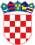 REPUBLIKA HRVATSKABJELOVARSKO BILOGORSKA ŽUPANIJA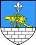 OPĆINA SIRAČOpćinsko vijećeNa temelju članka 39. Zakona o proračunu ("Narodne novine br. 87/08, 136/12, 15/15) i članka 32. Statuta Općine Sirač ("Županijski glasnik - Službeno glasilo Bjelovarsko-bilogorske županije" br.19/09, 06/10, 03/13, 1/18), Općinsko vijeće Općine Sirač na svojoj 9. sjednici održanoj 21.12.2021. godine donosi:ODLUKU O VI. IZMJENAMA I DOPUNAMA PRORAČUNA OPĆINE SIRAČ ZA 2021. GODINUI. OPĆI DIOČlanak 1.U 6. izmjenama Proračuna Općine Sirač za 2021. godinu ("Županijski glasnik-Službeno glasilo Bjelovarsko-bilogorske županije" broj 3/20) članak 1. šestih izmjena Proračuna za 2021. godinu mijenja se i glasi:RASPOLOŽIVA SREDSTAVA IZ PRETHODNIH GODINARAČUN FINANCIRANJAČlanak 2.Prihodi i primici, te rashodi i izdaci po ekonomskoj klasifikaciji Proračuna Općine Sirač za 2021.g u VI. Izmjenama i dopunama povećavaju se, odnosno smanjuju kako slijedi:Članak 4.Izmjene plana razvojnih programa sadrže ciljeve i prioritete razvoja s programskom i organizacijskom klasifikacijom Proračuna, a na temelju Strateškog planaOpćine Sirač za trogodišnje razdoblje kako slijedi:Članak 5.Izmjene Proračuna Općine Sirač za 2021. godinu objavit će se u Županijskom glasniku Bjelovarsko- bilogorske županije i na Internet stranici Općine Sirač, a stupa na snagu osmog dana od dana objave.KLASA: 400-08/21-01/9 URBROJ: 2111/04-01-20-1Sirač, 21.12.2021. godinePredsjednik vijeća: Branimir Miler, oecBilješke uz VI. Izmjene i dopune proračuna za2021. godinuIzmjene i dopune Proračuna mogu se vršiti tijekom cijele proračunske godine u skladu s dinamikom ostvarivanja prihoda i primitaka i izvršavanja rashoda i izdataka, a prema odredbama članka 43. Zakona o proračunu kako bi se osiguralo financiranje poslova, funkcija i programa Općine.Zakonom o Proračunu (NN br. 87/08, 136/12, 15/15) člankom 7., 39. i 43. omogućeno je uravnoteženje proračuna putem izmjena i dopuna proračuna, ako se tijekom godine zbog izvanrednih prilika i potreba, povećavaju izdaci ili umanjuju prihodi i primici.OPĆI DIO PRORAČUNAPrihodi i primiciPrihodi i primici povećavaju se za 206.455,00 kuna te sada iznose 17.516.786,03 kn.U skupini konta 61 Prihodi od poreza smanjeni su za 43.545,00 kn a odnose se na Porez i prirez na dohodak (611) koji iznosi 5.298.460,64 kune.Skupina konta 8 Primici od financijske imovine i zaduživanja povećani su za 250.000,00 kn a odnosi se na primljene zajmove od drugih razina vlasti. Sukladno uputi od Ministarstva financija KLASA: 400-02/21-01/66, URBROJ: 513-05-03-21-1 Jedinice lokalne i područne (regionalne) samouprave koje do kraja godine ne podmire u cijelosti dug po namirenju evidentiraju ga kao primitak na računu 84711 Primljeni zajmovi od državnog proračuna.Rashodi i izdaciRashodi i izdaci povećavaju se za 206.455,00 kuna te sada iznose 17.547.504,59 kn.Skupina konta 31 Rashodi za zaposlene je smanjena za 43.485,00 kuna a odnosi se na ostale rashode za zaposlene.Skupina konta 32 Materijalni rashodi su povećani za 153.345,00 kuna a odnose se na povećanje:Naknade troškova zaposlenim (321) u iznosu 1.115,00 kn,Rashodi za materijal i energiju (322) u iznosu 8.310,00 kn,Rashodi za usluge (323) u iznosu 121.615,00 kn,Naknade troškova osobama izvan radnog odnosa (324) se smanjuje u iznosu 200,00 knOstali nespomenuti rashodi poslovanja (329) u iznosu od 22.505,00 knSkupina konta 35 Subvencije povećana je za 77.500,00 kuna te sada iznosi 387.500,00 kn a odnosi se na subvencije trgovačkim društvima i obrtnicima.Skupina konta 36 Pomoći dane u inozemstvo i unutar opće države povećana je za 49.255,00 kuna a odnosi se na Pomoći korisnicima drugog proračuna (366).Skupina konta 37 Naknade građanima i kućanstvima na temelju osiguranja i druge naknade je povećana za 8.340,00 kuna.Skupina konta 38 Ostali rashodi je povećana za 200.000,00 kn i sada iznosi 1.880.260,00 kn a odnosi se na kapitalne pomoći.Skupina konta 42 Rashodi za nabavu proizvedene dugotrajne imovine smanjeni su za 238.500,00 kuna a odnose se na:smanjenje Građevinskih objekata (421) za 277.500,00 kunapovećanje Postrojenje i opreme (422) za 39.000,00 kunaPOSEBNI DIO PRORAČUNAU Posebnom dijelu Proračuna rashodi i izdaci raspoređeni su prema programima, aktivnostima, ekonomskoj klasifikaciji i izvorima financiranja gdje je vidljivo svako povećanje ili smanjenje rashoda i izdatka kako slijedi:PREDSTAVNIČKA I IZVRŠNA TIJELA GLAVA 00102 URED NAČELNIKAProgram 1003 Javna uprava i administracija povećava se u iznosu od 1.930,00 kuna a odnosi se na:A100004 Redovan rad je povećan za 1.800,00 kuna.A100088 Općinska prekogranična suradnja je povećana za 130,00 kuna.GLAVA 00103 VIJEĆA NACIONALNIH MANJINAProgram 1004 Nacionalne manjine povećava se u iznosu od 5,00 kuna a odnosi se na:A100007 Vijeće srpske nacionalne manjine je povećano za 5,00 kuna.GLAVA 00201 JEDINSTVENI UPRAVNI ODJELProgram 1005 Javna uprava i administracija smanjuje se u iznosu od 6.700,00 kuna a odnosi se na:A100008 Administrativno, tehničko i stručno osoblje smanjenje za 44.440,00 kn.A100010 Zajednički troškovi službi povećavaju se za 36.600,00 kn za trošak uredskog materijala, usluge telefona, usluge prijevoza, usluge testiranja na Covid 19 i naknadu za smanjenje količine miješanog otpada koja će nam bit naplaćena krajem godine.A100044 Javni radovi su povećani za 1.140,00 kn zbog ostvarenih troškova plaća i putnih koji smo mi financirali (Županija sufinancira samo jedan dio).Program 1006 Upravljanje imovinom se povećava za 9.925,00 kn a odnosi se na:T100013 Redovno tekuće i investicijsko održavanje objekata i opreme je povećano za 9.925,00 kuna zbog tekućih troškova električne energije i dimnjačarskih usluga.Program 1007 Javne potrebe u školstvu povećan je za 55.255,00 kuna te sada iznosi 712.810,00 kuna.A100018 Predškolsko obrazovanje je povećano za 50.255,00 kuna a odnosi se na plaće i jubilarne nagrade zaposlenicima vrtića te testiranje na Covid 19.A100020 Srednjoškolsko i ostalo obrazovanje se povećava za 5.000,00 kn zbog troška isplate stipendija.Program 1008 Socijalne skrbi je povećan za 3.340,00 kuna a odnosi se na sljedeće aktivnosti:A100083 Podmirenje troškova socijalno ugroženih osoba za 3.340,00 kuna a odnosi se na pomoći podmirenja troškova vrtića samohranim roditeljima.Program 1019 Zaštita okoliša povećana je za 39.000,00 kuna te sada iznosi 114.549,27 kuna.K100067 Nabava opreme za zaštitu okoliša je povećana zbog nabave spremnika za otpad. Dio sredstva od 80% će nam biti sufinanciran od strane Fonda za zaštitu okoliša i energetsku učinkovitost.Program 1013 Jačanje gospodarstva povećana je za 77.500,00 kuna te sada iznosi 381.220,00 kn.A100137 Potpora gospodarstvu je povećana zbog povećanog broja zahtjeva obrtnika i trgovačkih društava.GLAVA 00202 KOMUNALNE DJELATNOSTIProgram 1017 Izgradnja komunalne infrastrukture je smanjen za 77.500,00 kuna a odnosi se na:A100121 Sanacija nogostupa u Kipu je smanjena za 277.500,00 kn te sada iznosi 592.500,00 kn zbog realizacije prve faze radova.K100053 Izgradnja kanalizacije se povećava za 100.000,00 kn te sada iznosi 250.000,00 knK100054 Izgradnja vodovoda se povećava za 100.000,00 kn te sada iznosi 250.000,00 kn.GLAVA 00203 KOMUNALNE DJELATNOSTIProgram 1029 Održavanje javnih zelenih površina je povećan za 26.000,00 kuna a odnosi se na:A100131 Održavanje javnih zelenih površina kojoj se povećavaju troškovi izvršenja.Program 1031 Održavanje građevina, uređaja i predmeta javne namjene povećava se uiznosu od 70.000,00 kune a odnosi se na:A100132 Održavanje građevina, uređaja i predmeta javne namjeneProgram 1031 Održavanje groblja i mrtvačnica unutar groblja je povećana je za 500,00 kuna a odnosi se na:A100133 Održavanje groblja i mrtvačnica je u nadležnosti Ustanove Komus no ostvareni su troškovi održavanja oko mrtvačnica koji su u nadležnosti općine.Program 1032 Održavanje javne rasvjete se povećava u iznosu od 2.000,00 kune a odnosi se na:A100135 Održavanje javne rasvjete – trošak održavanja javne rasvjete.Program 1034 Dezinfekcija, dezinsekcija i deratizacija se povećava u iznosu od 5.200,00 kuna a odnosi se na:A100143 Dezinfekcija, dezinsekcija i deratizacija – trošak usluge je povećan zbog većeg broja tretiranih kućanstava.Bilješke su sastavni dio Proračuna.RAČUN PRIHODA I RASHODAPlan 2021.gPovećanje /smanjenjeNovi plan 2021.gIndeksPrihodi poslovanja15.909.784,12 kn-43.545,00 kn15.866.239,12 kn1,00Prihodi od prodaje nefinancijske imovine1.100.546,91 kn0,00 kn1.100.546,91 kn1,00UKUPNO PRIHODA17.010.331,03 kn-43.545,00 kn16.966.786,03 kn1,00Rashodi poslovanja10.684.520,75 kn444.955,00 kn11.129.475,75 kn1,04Rashodi za nabavu nefinancijske imovine6.656.528,84 kn-238.500,00 kn6.418.028,84 kn0,96UKUPNO RASHODARAZLIKA VIŠAK/MANJAK17.341.049,59 kn206.455,00 kn17.547.504,59 kn1,01UKUPNO RASHODARAZLIKA VIŠAK/MANJAK-330.718,56 kn-250.000,00 kn-580.718,56 kn1,76Ukupan donos viška/manjka iz prethodnih godina30.718,56 kn0,00 kn30.718,56 kn100,00%Dio koji će se rasporediti/pokriti u razdoblju0,00 kn0,00 kn0,00 knPrimici od financijske imovine i zaduživanja300.000,00 kn250.000,00 kn550.000,00 kn1,83Izdaci za financijsku imovinu i otplate zajmova0,00 kn0,00 kn0,00 knNETO FINANCIRANJE300.000,00 kn250.000,00 kn550.000,00 kn1,83VIŠAK/MANJAK + NETO FINANCIRANJE + RASPOLOŽIVA SREDSTVA IZ PRETHODNIHGODINA-30.718,56 kn0,00 kn-30.718,56 kn1,00IZMJENE I DOPUNE PRORAČUNA OPĆINE SIRAČ ZA 2021. GODINUA.Račun Prihoda i primitakaIZMJENE I DOPUNE PRORAČUNA OPĆINE SIRAČ ZA 2021. GODINUA.Račun Prihoda i primitakaIZMJENE I DOPUNE PRORAČUNA OPĆINE SIRAČ ZA 2021. GODINUA.Račun Prihoda i primitakaIZMJENE I DOPUNE PRORAČUNA OPĆINE SIRAČ ZA 2021. GODINUA.Račun Prihoda i primitakaIZMJENE I DOPUNE PRORAČUNA OPĆINE SIRAČ ZA 2021. GODINUA.Račun Prihoda i primitakaIZMJENE I DOPUNE PRORAČUNA OPĆINE SIRAČ ZA 2021. GODINUA.Račun Prihoda i primitakaIZMJENE I DOPUNE PRORAČUNA OPĆINE SIRAČ ZA 2021. GODINUA.Račun Prihoda i primitakaRačun/ Pozicija1Račun/ Pozicija1Opis2Plan 2021.g3Povećanje/smanjenje4Novi plan 2021.g5Indeks 5/366Prihodi poslovanja15.909.784,12-43.545,0015.866.239,1299,73%61Prihodi od poreza5.497.005,64-43.545,005.453.460,6499,21%611Porez i prirez na dohodak5.342.005,64-43.545,005.298.460,6499,18%613Porezi na imovinu141.000,000,00141.000,00100,00%614Porezi na robu i usluge14.000,000,0014.000,00100,00%63Pomoći iz inozemstva (darovnice) i od subjekata unutar općeg proračuna7.197.998,480,007.197.998,48100,00%633Pomoći iz proračuna2.625.264,280,002.625.264,28100,00%634Pomoći od ostalihsubjekata unutar općeg proračuna118.450,000,00118.450,00100,00%635Pomoći izravnanja zadecentralizirane funkcije190.000,000,00190.000,00100,00%638Pomoći temeljemprijenosa EU sredstava4.264.284,200,004.264.284,20100,00%64Prihodi od imovine488.180,000,00488.180,00100,00%641Prihodi od financijske imovine23.280,000,0023.280,00100,00%642Prihodi od nefinancijske imovine464.150,000,00464.150,00100,00%643Prihodi od kamata na dane zajmove750,000,00750,00100,00%65Prihodi od upravnih i administrativnih pristojbi, pristojbi po posebnim propisima i naknada2.557.300,000,002.557.300,00100,00%651Upravne i administrativne pristojbe500,000,00500,00100,00%652Prihodi po posebnim propisima1.934.500,000,001.934.500,00100,00%653Komunalni doprinosi i naknade622.300,000,00622.300,00100,00%66Prihodi od prodaje proizvoda i robe te pruženih usluga i prihodi od donacija167.300,000,00167.300,00100,00%661Prihodi od prodaje proizvoda i robe te pruženih usluga75.300,000,0075.300,00100,00%663Donacije od pravnih i fizičkih osoba izvan opće države92.000,000,0092.000,00100,00%68Kazne, upravne mjere i ostali prihodi2.000,000,002.000,00100,00%683Ostali prihodi2.000,000,002.000,00100,00%IZMJENE I DOPUNE PRORAČUNA OPĆINE SIRAČ ZA 2021. GODINUA.Račun Prihoda i primitakaIZMJENE I DOPUNE PRORAČUNA OPĆINE SIRAČ ZA 2021. GODINUA.Račun Prihoda i primitakaIZMJENE I DOPUNE PRORAČUNA OPĆINE SIRAČ ZA 2021. GODINUA.Račun Prihoda i primitakaIZMJENE I DOPUNE PRORAČUNA OPĆINE SIRAČ ZA 2021. GODINUA.Račun Prihoda i primitakaIZMJENE I DOPUNE PRORAČUNA OPĆINE SIRAČ ZA 2021. GODINUA.Račun Prihoda i primitakaIZMJENE I DOPUNE PRORAČUNA OPĆINE SIRAČ ZA 2021. GODINUA.Račun Prihoda i primitakaIZMJENE I DOPUNE PRORAČUNA OPĆINE SIRAČ ZA 2021. GODINUA.Račun Prihoda i primitakaRačun/ Pozicija1Račun/ Pozicija1Opis2Plan 2021.g3Povećanje/smanjenje4Novi plan 2021.g5Indeks 5/367Prihodi od prodaje nefinancijske imovine1.100.546,910,001.100.546,91100,00%71Prihodi od prodaje neproizvedene imovine998.000,000,00998.000,00100,00%711Prihodi od prodaje materijalne imovine - prirodnih bogatstava998.000,000,00998.000,00100,00%72Prihodi od prodaje proizvedene dugotrajne imovine102.546,910,00102.546,91100,00%721Prihodi od prodajegrađevinskih objekata97.000,000,0097.000,00100,00%722Prihodi od prodaje postrojenja i opreme4.546,910,004.546,91100,00%724Prihodi od prodaje knjiga, umjetničkih djela i ostalih izložbenih vrijednosti1.000,000,001.000,00100,00%8Primici od financijske imovine i zaduživanja300.000,00250.000,00550.000,00183,33%81Primljene otplate (povrati) glavnice danih zajmova300.000,000,00300.000,00100,00%812Primici (povrati) glavnice zajmova danih neprofitnim organizacijama,građanima i kućanstvima300.000,000,00300.000,00100,00%84Primici od zaduživanja0,00250.000,00250.000,00847Primljeni zajmovi od drugih razina vlasti0,00250.000,00250.000,00UKUPNO17.310.331,03206.455,0017.516.786,03101,19%IZMJENE I DOPUNE PRORAČUNA OPĆINE SIRAČ ZA 2021. GODINUA.Račun Rashoda i izdatakaIZMJENE I DOPUNE PRORAČUNA OPĆINE SIRAČ ZA 2021. GODINUA.Račun Rashoda i izdatakaIZMJENE I DOPUNE PRORAČUNA OPĆINE SIRAČ ZA 2021. GODINUA.Račun Rashoda i izdatakaIZMJENE I DOPUNE PRORAČUNA OPĆINE SIRAČ ZA 2021. GODINUA.Račun Rashoda i izdatakaIZMJENE I DOPUNE PRORAČUNA OPĆINE SIRAČ ZA 2021. GODINUA.Račun Rashoda i izdatakaIZMJENE I DOPUNE PRORAČUNA OPĆINE SIRAČ ZA 2021. GODINUA.Račun Rashoda i izdatakaIZMJENE I DOPUNE PRORAČUNA OPĆINE SIRAČ ZA 2021. GODINUA.Račun Rashoda i izdatakaRačun/ Pozicija1Račun/ Pozicija1Opis2Plan 2021.g3Povećanje/smanjenje4Novi plan 2021.g5Indeks 5/363Rashodi poslovanja10.684.520,75444.955,0011.129.475,75104,16%31Rashodi za zaposlene3.375.700,00-43.485,003.332.215,0098,71%311Plaće (Bruto)2.862.250,00955,002.863.205,00100,03%312Ostali rashodi za zaposlene183.500,00-44.440,00139.060,0075,78%313Doprinosi na plaće329.950,000,00329.950,00100,00%32Materijalni rashodi3.718.736,48153.345,003.872.081,48104,12%321Naknade troškovazaposlenima284.052,001.115,00285.167,00100,39%322Rashodi za materijal i energiju524.517,798.310,00532.827,79101,58%323Rashodi za usluge2.565.337,90121.615,002.686.952,90104,74%324Naknade troškova osobama izvan radnog odnosa7.950,00-200,007.750,0097,48%329Ostali nespomenuti rashodi poslovanja336.878,7922.505,00359.383,79106,68%34Financijski rashodi33.000,000,0033.000,00100,00%343Ostali financijski rashodi33.000,000,0033.000,00100,00%35Subvencije310.000,0077.500,00387.500,00125,00%352Subvencije trgovačkim društvima, poljoprivrednicima i obrtnicima izvan javnog sektora310.000,0077.500,00387.500,00125,00%36Pomoći dane u inozemstvo i unutar opće države1.148.724,2749.255,001.197.979,27104,29%363Pomoći unutar općeg proračuna249.799,270,00249.799,27100,00%366Pomoć korisnicima drugih proračuna898.925,0049.255,00948.180,00105,48%37Naknade građanima i kućanstvima na temelju osiguranja i druge naknade418.100,008.340,00426.440,00101,99%372Ostale naknadegrađanima i kućanstvima iz proračuna418.100,008.340,00426.440,00101,99%38Ostali rashodi1.680.260,00200.000,001.880.260,00111,90%381Tekuće donacije837.260,000,00837.260,00100,00%382Kapitalne donacije373.000,000,00373.000,00100,00%383Kazne, penali i naknadeštete20.000,000,0020.000,00100,00%386Kapitalne pomoći450.000,00200.000,00650.000,00144,44%4Rashodi za nabavu nefinancijske imovine6.656.528,84-238.500,006.418.028,8496,42%IZMJENE I DOPUNE PRORAČUNA OPĆINE SIRAČ ZA 2021. GODINUA.Račun Rashoda i izdatakaIZMJENE I DOPUNE PRORAČUNA OPĆINE SIRAČ ZA 2021. GODINUA.Račun Rashoda i izdatakaIZMJENE I DOPUNE PRORAČUNA OPĆINE SIRAČ ZA 2021. GODINUA.Račun Rashoda i izdatakaIZMJENE I DOPUNE PRORAČUNA OPĆINE SIRAČ ZA 2021. GODINUA.Račun Rashoda i izdatakaIZMJENE I DOPUNE PRORAČUNA OPĆINE SIRAČ ZA 2021. GODINUA.Račun Rashoda i izdatakaIZMJENE I DOPUNE PRORAČUNA OPĆINE SIRAČ ZA 2021. GODINUA.Račun Rashoda i izdatakaIZMJENE I DOPUNE PRORAČUNA OPĆINE SIRAČ ZA 2021. GODINUA.Račun Rashoda i izdatakaRačun/ Pozicija1Račun/ Pozicija1Opis2Plan 2021.g3Povećanje/smanjenje4Novi plan 2021.g5Indeks 5/3641Rashodi za nabavu neproizvedene imovine694.500,000,00694.500,00100,00%411Materijalna imovina - prirodna bogatstva435.500,000,00435.500,00100,00%412Nematerijalna imovina259.000,000,00259.000,00100,00%42Rashodi za nabavu proizvedene dugotrajne imovine2.315.424,43-238.500,002.076.924,4389,70%421Građevinski objekti2.020.520,43-277.500,001.743.020,4386,27%422Postrojenja i oprema270.104,0039.000,00309.104,00114,44%424Knjige, umjetnička djela i ostale izložbene vrijednosti1.000,000,001.000,00100,00%425Višegodišnji nasadi iosnovno stado1.400,000,001.400,00100,00%426Nematerijalna proizvedena imovina22.400,000,0022.400,00100,00%45Rashodi za dodatna ulaganja na nefinancijskoj imovini3.646.604,410,003.646.604,41100,00%451Dodatna ulaganja nagrađevinskim objektima3.616.604,410,003.616.604,41100,00%454Dodatna ulaganja za ostalu nefinancijsku imovinu30.000,000,0030.000,00100,00%UKUPNO17.341.049,59206.455,0017.547.504,59101,19%VI. IZMJENE I DOPUNE PRORAČUNA OPĆINE SIRAČ ZA 2021. GODINUB.Račun financiranja/zaduživanjaVI. IZMJENE I DOPUNE PRORAČUNA OPĆINE SIRAČ ZA 2021. GODINUB.Račun financiranja/zaduživanjaVI. IZMJENE I DOPUNE PRORAČUNA OPĆINE SIRAČ ZA 2021. GODINUB.Račun financiranja/zaduživanjaVI. IZMJENE I DOPUNE PRORAČUNA OPĆINE SIRAČ ZA 2021. GODINUB.Račun financiranja/zaduživanjaVI. IZMJENE I DOPUNE PRORAČUNA OPĆINE SIRAČ ZA 2021. GODINUB.Račun financiranja/zaduživanjaVI. IZMJENE I DOPUNE PRORAČUNA OPĆINE SIRAČ ZA 2021. GODINUB.Račun financiranja/zaduživanjaVI. IZMJENE I DOPUNE PRORAČUNA OPĆINE SIRAČ ZA 2021. GODINUB.Račun financiranja/zaduživanjaRačun/ Pozicija1Račun/ Pozicija1Opis2Plan 2021.g3Povećanje/smanjenje4Novi plan 2021.g5Indeks 5/368Primici od financijske imovine i zaduživanja300.000,00250.000,00550.000,00183,33%81Primljene otplate (povrati) glavnice danih zajmova300.000,000,00300.000,00100,00%812Primici (povrati) glavnice zajmova danih neprofitnim organizacijama,građanima i kućanstvima300.000,000,00300.000,00100,00%84Primici od zaduživanja0,00250.000,00250.000,00847Primljeni zajmovi od drugih razina vlasti0,00250.000,00250.000,00UKUPNO300.000,00250.000,00550.000,00183,33%VI. IZMJENE I DOPUNE PRORAČUNA OPĆINE SIRAČ ZA 2021. GODINUII - POSEBNI DIO PRORAČUNA - Rashodi i izdatciVI. IZMJENE I DOPUNE PRORAČUNA OPĆINE SIRAČ ZA 2021. GODINUII - POSEBNI DIO PRORAČUNA - Rashodi i izdatciVI. IZMJENE I DOPUNE PRORAČUNA OPĆINE SIRAČ ZA 2021. GODINUII - POSEBNI DIO PRORAČUNA - Rashodi i izdatciVI. IZMJENE I DOPUNE PRORAČUNA OPĆINE SIRAČ ZA 2021. GODINUII - POSEBNI DIO PRORAČUNA - Rashodi i izdatciVI. IZMJENE I DOPUNE PRORAČUNA OPĆINE SIRAČ ZA 2021. GODINUII - POSEBNI DIO PRORAČUNA - Rashodi i izdatciVI. IZMJENE I DOPUNE PRORAČUNA OPĆINE SIRAČ ZA 2021. GODINUII - POSEBNI DIO PRORAČUNA - Rashodi i izdatciVI. IZMJENE I DOPUNE PRORAČUNA OPĆINE SIRAČ ZA 2021. GODINUII - POSEBNI DIO PRORAČUNA - Rashodi i izdatciVI. IZMJENE I DOPUNE PRORAČUNA OPĆINE SIRAČ ZA 2021. GODINUII - POSEBNI DIO PRORAČUNA - Rashodi i izdatciVI. IZMJENE I DOPUNE PRORAČUNA OPĆINE SIRAČ ZA 2021. GODINUII - POSEBNI DIO PRORAČUNA - Rashodi i izdatciVI. IZMJENE I DOPUNE PRORAČUNA OPĆINE SIRAČ ZA 2021. GODINUII - POSEBNI DIO PRORAČUNA - Rashodi i izdatciVI. IZMJENE I DOPUNE PRORAČUNA OPĆINE SIRAČ ZA 2021. GODINUII - POSEBNI DIO PRORAČUNA - Rashodi i izdatciVI. IZMJENE I DOPUNE PRORAČUNA OPĆINE SIRAČ ZA 2021. GODINUII - POSEBNI DIO PRORAČUNA - Rashodi i izdatciVI. IZMJENE I DOPUNE PRORAČUNA OPĆINE SIRAČ ZA 2021. GODINUII - POSEBNI DIO PRORAČUNA - Rashodi i izdatciVI. IZMJENE I DOPUNE PRORAČUNA OPĆINE SIRAČ ZA 2021. GODINUII - POSEBNI DIO PRORAČUNA - Rashodi i izdatciRačun/Pozicija1Račun/Pozicija1Račun/Pozicija1Račun/Pozicija1Račun/Pozicija1Račun/Pozicija1Račun/Pozicija1Račun/Pozicija1Račun/Pozicija1Opis2Plan 2021.g3Povećanje/smanjenje4Novi plan 2021.g5Indeks 5/36RAZDJEL001RAZDJEL001RAZDJEL001RAZDJEL001RAZDJEL001RAZDJEL001RAZDJEL001RAZDJEL001RAZDJEL001PREDSTAVNIČKA I IZVRŠNATIJELA913.934,481.935,00915.869,48100,21%GLAVA	00101GLAVA	00101GLAVA	00101GLAVA	00101GLAVA	00101GLAVA	00101GLAVA	00101GLAVA	00101GLAVA	00101OPĆINSKO VIJEĆE386.334,480,00386.334,48100,00%Izv15OPĆINSKO VIJEĆE386.334,480,00386.334,48100,00%Program1001Program1001Program1001Program1001Program1001Program1001Program1001Program1001Program1001Javna uprava244.032,900,00244.032,90100,00%Akt. A100001Akt. A100001Akt. A100001Akt. A100001Akt. A100001Akt. A100001Akt. A100001Akt. A100001Akt. A100001Redovne aktivnostiFunkcija: 0111 Izvršna i zakonodavna tijela172.432,900,00172.432,90100,00%Redovne aktivnostiFunkcija: 0111 Izvršna i zakonodavna tijela172.432,900,00172.432,90100,00%3232323232Materijalni rashodi167.882,900,00167.882,90100,00%323323323323323Rashodi za usluge122.882,900,00122.882,90100,00%329329329329329Ostali nespomenuti rashodi poslovanja45.000,000,0045.000,00100,00%3838383838Ostali rashodi4.550,000,004.550,00100,00%381381381381381Tekuće donacije4.550,000,004.550,00100,00%Akt. A100059Akt. A100059Akt. A100059Akt. A100059Akt. A100059Akt. A100059Akt. A100059Akt. A100059Akt. A100059Dani Općine Sirač, blagdani i proslaveFunkcija: 0111 Izvršna i zakonodavna tijela56.600,000,0056.600,00100,00%Dani Općine Sirač, blagdani i proslaveFunkcija: 0111 Izvršna i zakonodavna tijela56.600,000,0056.600,00100,00%3232323232Materijalni rashodi56.600,000,0056.600,00100,00%323323323323323Rashodi za usluge0,000,000,00329329329329329Ostali nespomenuti rashodi poslovanja56.600,000,0056.600,00100,00%Akt. A100060Akt. A100060Akt. A100060Akt. A100060Akt. A100060Akt. A100060Akt. A100060Akt. A100060Akt. A100060Ostale prigodne proslaveFunkcija: 0474 Višenamjenski razvojni projekti5.000,000,005.000,00100,00%Ostale prigodne proslaveFunkcija: 0474 Višenamjenski razvojni projekti5.000,000,005.000,00100,00%3232323232Materijalni rashodi5.000,000,005.000,00100,00%329329329329329Ostali nespomenuti rashodi poslovanja5.000,000,005.000,00100,00%Akt. A100069Akt. A100069Akt. A100069Akt. A100069Akt. A100069Akt. A100069Akt. A100069Akt. A100069Akt. A100069Savjet mladihFunkcija: 0111 Izvršna i zakonodavna tijela10.000,000,0010.000,00100,00%Savjet mladihFunkcija: 0111 Izvršna i zakonodavna tijela10.000,000,0010.000,00100,00%3232323232Materijalni rashodi10.000,000,0010.000,00100,00%322322322322322Rashodi za materijal i energiju1.000,000,001.000,00100,00%329329329329329Ostali nespomenuti rashodi poslovanja9.000,000,009.000,00100,00%Program1002Program1002Program1002Program1002Program1002Program1002Program1002Program1002Program1002Izbori142.301,580,00142.301,58100,00%Akt. A100003Akt. A100003Akt. A100003Akt. A100003Akt. A100003Akt. A100003Akt. A100003Akt. A100003Akt. A100003Lokalni izboriFunkcija: 0160 Opće javne usluge koje nisudrugdje svrstane142.301,580,00142.301,58100,00%3232323232Materijalni rashodi131.301,580,00131.301,58100,00%322322322322322Rashodi za materijal i energiju4.467,790,004.467,79100,00%323323323323323Rashodi za usluge5.770,000,005.770,00100,00%329329329329329Ostali nespomenuti rashodi poslovanja121.063,790,00121.063,79100,00%3838383838Ostali rashodi11.000,000,0011.000,00100,00%381381381381381Tekuće donacije11.000,000,0011.000,00100,00%GLAVA	00102GLAVA	00102GLAVA	00102GLAVA	00102GLAVA	00102GLAVA	00102GLAVA	00102GLAVA	00102GLAVA	00102URED NAČELNIKA519.800,001.930,00521.730,00100,37%Izv1URED NAČELNIKA519.800,001.930,00521.730,00100,37%Program1003Program1003Program1003Program1003Program1003Program1003Program1003Program1003Program1003Javna uprava i administracija519.800,001.930,00521.730,00100,37%Akt. A100004Akt. A100004Akt. A100004Akt. A100004Akt. A100004Akt. A100004Akt. A100004Akt. A100004Akt. A100004Redovan radFunkcija: 0111 Izvršna i zakonodavna tijela491.300,001.800,00493.100,00100,37%Redovan radFunkcija: 0111 Izvršna i zakonodavna tijela491.300,001.800,00493.100,00100,37%3131313131Rashodi za zaposlene407.700,000,00407.700,00100,00%311311311311311Plaće (Bruto)350.000,000,00350.000,00100,00%313313313313313Doprinosi na plaće57.700,000,0057.700,00100,00%3232323232Materijalni rashodi83.600,001.800,0085.400,00102,15%321321321321321Naknade troškova zaposlenima14.900,00800,0015.700,00105,37%VI. IZMJENE I DOPUNE PRORAČUNA OPĆINE SIRAČ ZA 2021. GODINUII - POSEBNI DIO PRORAČUNA - Rashodi i izdatciVI. IZMJENE I DOPUNE PRORAČUNA OPĆINE SIRAČ ZA 2021. GODINUII - POSEBNI DIO PRORAČUNA - Rashodi i izdatciVI. IZMJENE I DOPUNE PRORAČUNA OPĆINE SIRAČ ZA 2021. GODINUII - POSEBNI DIO PRORAČUNA - Rashodi i izdatciVI. IZMJENE I DOPUNE PRORAČUNA OPĆINE SIRAČ ZA 2021. GODINUII - POSEBNI DIO PRORAČUNA - Rashodi i izdatciVI. IZMJENE I DOPUNE PRORAČUNA OPĆINE SIRAČ ZA 2021. GODINUII - POSEBNI DIO PRORAČUNA - Rashodi i izdatciVI. IZMJENE I DOPUNE PRORAČUNA OPĆINE SIRAČ ZA 2021. GODINUII - POSEBNI DIO PRORAČUNA - Rashodi i izdatciVI. IZMJENE I DOPUNE PRORAČUNA OPĆINE SIRAČ ZA 2021. GODINUII - POSEBNI DIO PRORAČUNA - Rashodi i izdatciVI. IZMJENE I DOPUNE PRORAČUNA OPĆINE SIRAČ ZA 2021. GODINUII - POSEBNI DIO PRORAČUNA - Rashodi i izdatciVI. IZMJENE I DOPUNE PRORAČUNA OPĆINE SIRAČ ZA 2021. GODINUII - POSEBNI DIO PRORAČUNA - Rashodi i izdatciVI. IZMJENE I DOPUNE PRORAČUNA OPĆINE SIRAČ ZA 2021. GODINUII - POSEBNI DIO PRORAČUNA - Rashodi i izdatciVI. IZMJENE I DOPUNE PRORAČUNA OPĆINE SIRAČ ZA 2021. GODINUII - POSEBNI DIO PRORAČUNA - Rashodi i izdatciVI. IZMJENE I DOPUNE PRORAČUNA OPĆINE SIRAČ ZA 2021. GODINUII - POSEBNI DIO PRORAČUNA - Rashodi i izdatciVI. IZMJENE I DOPUNE PRORAČUNA OPĆINE SIRAČ ZA 2021. GODINUII - POSEBNI DIO PRORAČUNA - Rashodi i izdatciVI. IZMJENE I DOPUNE PRORAČUNA OPĆINE SIRAČ ZA 2021. GODINUII - POSEBNI DIO PRORAČUNA - Rashodi i izdatciRačun/Pozicija1Račun/Pozicija1Račun/Pozicija1Račun/Pozicija1Račun/Pozicija1Račun/Pozicija1Račun/Pozicija1Račun/Pozicija1Račun/Pozicija1Opis2Plan 2021.g3Povećanje/smanjenje4Novi plan 2021.g5Indeks 5/36322322322322322Rashodi za materijal i energiju20.000,000,0020.000,00100,00%323323323323323Rashodi za usluge10.500,000,0010.500,00100,00%324324324324324Naknade troškova osobama izvan radnogodnosa1.000,000,001.000,00100,00%329329329329329Ostali nespomenuti rashodi poslovanja37.200,001.000,0038.200,00102,69%Akt. A100005Akt. A100005Akt. A100005Akt. A100005Akt. A100005Akt. A100005Akt. A100005Akt. A100005Akt. A100005Proračunska pričuvaFunkcija: 0111 Izvršna i zakonodavna tijela20.000,000,0020.000,00100,00%Proračunska pričuvaFunkcija: 0111 Izvršna i zakonodavna tijela20.000,000,0020.000,00100,00%3838383838Ostali rashodi20.000,000,0020.000,00100,00%383383383383383Kazne, penali i naknade štete20.000,000,0020.000,00100,00%Akt. A100088Akt. A100088Akt. A100088Akt. A100088Akt. A100088Akt. A100088Akt. A100088Akt. A100088Akt. A100088Općinska prekogranična suradnjaFunkcija: 0111 Izvršna i zakonodavna tijela8.500,00130,008.630,00101,53%Općinska prekogranična suradnjaFunkcija: 0111 Izvršna i zakonodavna tijela8.500,00130,008.630,00101,53%3232323232Materijalni rashodi8.500,00130,008.630,00101,53%321321321321321Naknade troškova zaposlenima3.000,00130,003.130,00104,33%323323323323323Rashodi za usluge1.000,000,001.000,00100,00%329329329329329Ostali nespomenuti rashodi poslovanja4.500,000,004.500,00100,00%GLAVA	00103GLAVA	00103GLAVA	00103GLAVA	00103GLAVA	00103GLAVA	00103GLAVA	00103GLAVA	00103GLAVA	00103VIJEĆA NACIONALNIHMANJINA7.800,005,007.805,00100,06%Izv135VIJEĆA NACIONALNIHMANJINA7.800,005,007.805,00100,06%Program1004Program1004Program1004Program1004Program1004Program1004Program1004Program1004Program1004Nacionalne manjine7.800,005,007.805,00100,06%Akt. A100006Akt. A100006Akt. A100006Akt. A100006Akt. A100006Akt. A100006Akt. A100006Akt. A100006Akt. A100006Vijeće češke nacionalne manjineFunkcija: 0111 Izvršna i zakonodavna tijela3.000,000,003.000,00100,00%Vijeće češke nacionalne manjineFunkcija: 0111 Izvršna i zakonodavna tijela3.000,000,003.000,00100,00%3232323232Materijalni rashodi1.000,000,001.000,00100,00%322322322322322Rashodi za materijal i energiju100,00310,00410,00410,00%323323323323323Rashodi za usluge485,00-110,00375,0077,32%324324324324324Naknade troškova osobama izvan radnogodnosa200,00-200,000,000,00%329329329329329Ostali nespomenuti rashodi poslovanja215,000,00215,00100,00%3838383838Ostali rashodi2.000,000,002.000,00100,00%381381381381381Tekuće donacije2.000,000,002.000,00100,00%Akt. A100007Akt. A100007Akt. A100007Akt. A100007Akt. A100007Akt. A100007Akt. A100007Akt. A100007Akt. A100007Vijeće srpske nacionalne manjineFunkcija: 0111 Izvršna i zakonodavna tijela4.800,005,004.805,00100,10%Vijeće srpske nacionalne manjineFunkcija: 0111 Izvršna i zakonodavna tijela4.800,005,004.805,00100,10%3232323232Materijalni rashodi3.800,005,003.805,00100,13%322322322322322Rashodi za materijal i energiju50,000,0050,00100,00%323323323323323Rashodi za usluge200,000,00200,00100,00%324324324324324Naknade troškova osobama izvan radnogodnosa250,000,00250,00100,00%329329329329329Ostali nespomenuti rashodi poslovanja3.300,005,003.305,00100,15%3838383838Ostali rashodi1.000,000,001.000,00100,00%381381381381381Tekuće donacije1.000,000,001.000,00100,00%RAZDJEL002RAZDJEL002RAZDJEL002RAZDJEL002RAZDJEL002RAZDJEL002RAZDJEL002RAZDJEL002RAZDJEL002JEDINSTVENI UPRAVNI ODJEL16.427.115,11204.520,0016.631.635,11101,25%GLAVA	00201GLAVA	00201GLAVA	00201GLAVA	00201GLAVA	00201GLAVA	00201GLAVA	00201GLAVA	00201GLAVA	00201JEDINSTVENI UPRAVNI ODJEL12.473.194,68178.320,0012.651.514,68101,43%Izv134 57JEDINSTVENI UPRAVNI ODJEL12.473.194,68178.320,0012.651.514,68101,43%Program1005Program1005Program1005Program1005Program1005Program1005Program1005Program1005Program1005Javna uprava i administracija1.619.250,00-6.700,001.612.550,0099,59%Akt. A100008Akt. A100008Akt. A100008Akt. A100008Akt. A100008Akt. A100008Akt. A100008Akt. A100008Akt. A100008Administrativno, tehničko i stručnoosobljeFunkcija: 0111 Izvršna i zakonodavna tijela841.930,00-44.440,00797.490,0094,72%3131313131Rashodi za zaposlene815.500,00-44.440,00771.060,0094,55%VI. IZMJENE I DOPUNE PRORAČUNA OPĆINE SIRAČ ZA 2021. GODINUII - POSEBNI DIO PRORAČUNA - Rashodi i izdatciVI. IZMJENE I DOPUNE PRORAČUNA OPĆINE SIRAČ ZA 2021. GODINUII - POSEBNI DIO PRORAČUNA - Rashodi i izdatciVI. IZMJENE I DOPUNE PRORAČUNA OPĆINE SIRAČ ZA 2021. GODINUII - POSEBNI DIO PRORAČUNA - Rashodi i izdatciVI. IZMJENE I DOPUNE PRORAČUNA OPĆINE SIRAČ ZA 2021. GODINUII - POSEBNI DIO PRORAČUNA - Rashodi i izdatciVI. IZMJENE I DOPUNE PRORAČUNA OPĆINE SIRAČ ZA 2021. GODINUII - POSEBNI DIO PRORAČUNA - Rashodi i izdatciVI. IZMJENE I DOPUNE PRORAČUNA OPĆINE SIRAČ ZA 2021. GODINUII - POSEBNI DIO PRORAČUNA - Rashodi i izdatciVI. IZMJENE I DOPUNE PRORAČUNA OPĆINE SIRAČ ZA 2021. GODINUII - POSEBNI DIO PRORAČUNA - Rashodi i izdatciVI. IZMJENE I DOPUNE PRORAČUNA OPĆINE SIRAČ ZA 2021. GODINUII - POSEBNI DIO PRORAČUNA - Rashodi i izdatciVI. IZMJENE I DOPUNE PRORAČUNA OPĆINE SIRAČ ZA 2021. GODINUII - POSEBNI DIO PRORAČUNA - Rashodi i izdatciRačun/Pozicija1Račun/Pozicija1Račun/Pozicija1Račun/Pozicija1Opis2Plan 2021.g3Povećanje/smanjenje4Novi plan 2021.g5Indeks 5/36311Plaće (Bruto)607.000,000,00607.000,00100,00%312Ostali rashodi za zaposlene108.500,00-44.440,0064.060,0059,04%313Doprinosi na plaće100.000,000,00100.000,00100,00%32Materijalni rashodi26.430,000,0026.430,00100,00%321Naknade troškova zaposlenima26.430,000,0026.430,00100,00%Akt. A100010Akt. A100010Akt. A100010Akt. A100010Zajednički troškovi službiFunkcija: 0111 Izvršna i zakonodavna tijela433.400,0036.600,00470.000,00108,44%Zajednički troškovi službiFunkcija: 0111 Izvršna i zakonodavna tijela433.400,0036.600,00470.000,00108,44%32Materijalni rashodi408.900,0036.600,00445.500,00108,95%321Naknade troškova zaposlenima15.000,000,0015.000,00100,00%322Rashodi za materijal i energiju32.000,003.000,0035.000,00109,38%323Rashodi za usluge341.400,0010.100,00351.500,00102,96%329Ostali nespomenuti rashodi poslovanja20.500,0023.500,0044.000,00214,63%34Financijski rashodi24.500,000,0024.500,00100,00%343Ostali financijski rashodi24.500,000,0024.500,00100,00%Akt. A100011Akt. A100011Akt. A100011Akt. A100011Otplata kreditaFunkcija: 0112 Financijski i fiskalni poslovi8.500,000,008.500,00100,00%Otplata kreditaFunkcija: 0112 Financijski i fiskalni poslovi8.500,000,008.500,00100,00%34Financijski rashodi8.500,000,008.500,00100,00%343Ostali financijski rashodi8.500,000,008.500,00100,00%Akt. A100012Akt. A100012Akt. A100012Akt. A100012Nabava opremeFunkcija: 0111 Izvršna i zakonodavna tijela234.300,000,00234.300,00100,00%Nabava opremeFunkcija: 0111 Izvršna i zakonodavna tijela234.300,000,00234.300,00100,00%32Materijalni rashodi20.000,000,0020.000,00100,00%322Rashodi za materijal i energiju20.000,000,0020.000,00100,00%42Rashodi za nabavu proizvedene dugotrajne imovine214.300,000,00214.300,00100,00%422Postrojenja i oprema203.300,000,00203.300,00100,00%424Knjige, umjetnička djela i ostale izložbenevrijednosti1.000,000,001.000,00100,00%426Nematerijalna proizvedena imovina10.000,000,0010.000,00100,00%Akt. A100044Akt. A100044Akt. A100044Akt. A100044Javni radovi - Revitalizacija javnihpovršinaFunkcija: 0660 Rashodi vezani uz stanovanje i kom. pogodnosti koji nisu drugdje svrstani101.120,001.140,00102.260,00101,13%31Rashodi za zaposlene91.250,00955,0092.205,00101,05%311Plaće (Bruto)79.000,00955,0079.955,00101,21%313Doprinosi na plaće12.250,000,0012.250,00100,00%32Materijalni rashodi9.870,00185,0010.055,00101,87%321Naknade troškova zaposlenima8.770,00185,008.955,00102,11%322Rashodi za materijal i energiju1.100,000,001.100,00100,00%Program1006Program1006Program1006Program1006Upravljanje imovinom4.773.558,419.925,004.783.483,41100,21%Akt. A100086Akt. A100086Akt. A100086Akt. A100086Tekuće i investicijsko uređenjeHrvatskog domaFunkcija: 0620 Razvoj zajednice477.722,250,00477.722,25100,00%42Rashodi za nabavu proizvedene dugotrajne imovine12.054,000,0012.054,00100,00%422Postrojenja i oprema12.054,000,0012.054,00100,00%45Rashodi za dodatna ulaganja na nefinancijskoj imovini465.668,250,00465.668,25100,00%451Dodatna ulaganja na građevinskimobjektima465.668,250,00465.668,25100,00%VI. IZMJENE I DOPUNE PRORAČUNA OPĆINE SIRAČ ZA 2021. GODINUII - POSEBNI DIO PRORAČUNA - Rashodi i izdatciVI. IZMJENE I DOPUNE PRORAČUNA OPĆINE SIRAČ ZA 2021. GODINUII - POSEBNI DIO PRORAČUNA - Rashodi i izdatciVI. IZMJENE I DOPUNE PRORAČUNA OPĆINE SIRAČ ZA 2021. GODINUII - POSEBNI DIO PRORAČUNA - Rashodi i izdatciVI. IZMJENE I DOPUNE PRORAČUNA OPĆINE SIRAČ ZA 2021. GODINUII - POSEBNI DIO PRORAČUNA - Rashodi i izdatciVI. IZMJENE I DOPUNE PRORAČUNA OPĆINE SIRAČ ZA 2021. GODINUII - POSEBNI DIO PRORAČUNA - Rashodi i izdatciVI. IZMJENE I DOPUNE PRORAČUNA OPĆINE SIRAČ ZA 2021. GODINUII - POSEBNI DIO PRORAČUNA - Rashodi i izdatciVI. IZMJENE I DOPUNE PRORAČUNA OPĆINE SIRAČ ZA 2021. GODINUII - POSEBNI DIO PRORAČUNA - Rashodi i izdatciRačun/Pozicija1Račun/Pozicija1Opis2Plan 2021.g3Povećanje/smanjenje4Novi plan 2021.g5Indeks 5/36Akt. A100100Akt. A100100Tekuće i investicijsko i uređenje (bivša) škola PakraniFunkcija: 0620 Razvoj zajednice20.000,000,0020.000,00100,00%32Materijalni rashodi0,000,000,00323Rashodi za usluge0,000,000,0045Rashodi za dodatna ulaganja na nefinancijskoj imovini20.000,000,0020.000,00100,00%451Dodatna ulaganja na građevinskimobjektima20.000,000,0020.000,00100,00%Akt. A100107Akt. A100107Zgrada općine - tekuće i investicijsko uređenjeFunkcija: 0660 Rashodi vezani uz stanovanje i kom. pogodnosti koji nisu drugdje svrstani585.000,000,00585.000,00100,00%45Rashodi za dodatna ulaganja na nefinancijskoj imovini585.000,000,00585.000,00100,00%451Dodatna ulaganja na građevinskimobjektima585.000,000,00585.000,00100,00%Akt. K100014Akt. K100014Dodatna ulaganja na objektimaFunkcija: 0660 Rashodi vezani uz stanovanje i kom. pogodnosti koji nisu drugdje svrstani25.000,000,0025.000,00100,00%45Rashodi za dodatna ulaganja na nefinancijskoj imovini25.000,000,0025.000,00100,00%451Dodatna ulaganja na građevinskimobjektima25.000,000,0025.000,00100,00%Akt. K100015Akt. K100015Nabava objekataFunkcija: 0660 Rashodi vezani uz stanovanje i kom. pogodnosti koji nisu drugdje svrstani380.000,000,00380.000,00100,00%41Rashodi za nabavu neproizvedene imovine190.000,000,00190.000,00100,00%411Materijalna imovina - prirodna bogatstva190.000,000,00190.000,00100,00%42Rashodi za nabavu proizvedene dugotrajne imovine190.000,000,00190.000,00100,00%421Građevinski objekti190.000,000,00190.000,00100,00%Akt. K100017Akt. K100017Nabava imovine - otkup zemljištaFunkcija: 0660 Rashodi vezani uz stanovanje i kom. pogodnosti koji nisu drugdje svrstani109.900,000,00109.900,00100,00%41Rashodi za nabavu neproizvedene imovine104.500,000,00104.500,00100,00%411Materijalna imovina - prirodna bogatstva100.500,000,00100.500,00100,00%412Nematerijalna imovina4.000,000,004.000,00100,00%42Rashodi za nabavu proizvedene dugotrajne imovine5.400,000,005.400,00100,00%421Građevinski objekti4.000,000,004.000,00100,00%425Višegodišnji nasadi i osnovno stado1.400,000,001.400,00100,00%Akt. K100080Akt. K100080Rekonstrukcija i opremanje domaŠibovacFunkcija: 0660 Rashodi vezani uz stanovanje i kom. pogodnosti koji nisu drugdje svrstani1.827.342,250,001.827.342,25100,00%45Rashodi za dodatna ulaganja na nefinancijskoj imovini1.827.342,250,001.827.342,25100,00%451Dodatna ulaganja na građevinskimobjektima1.827.342,250,001.827.342,25100,00%Akt. K100119Akt. K100119Adaptacija i investicijsko uređenjedoma kulture KIPFunkcija: 0620 Razvoj zajednice663.593,910,00663.593,91100,00%45Rashodi za dodatna ulaganja na nefinancijskoj imovini663.593,910,00663.593,91100,00%VI. IZMJENE I DOPUNE PRORAČUNA OPĆINE SIRAČ ZA 2021. GODINUII - POSEBNI DIO PRORAČUNA - Rashodi i izdatciVI. IZMJENE I DOPUNE PRORAČUNA OPĆINE SIRAČ ZA 2021. GODINUII - POSEBNI DIO PRORAČUNA - Rashodi i izdatciVI. IZMJENE I DOPUNE PRORAČUNA OPĆINE SIRAČ ZA 2021. GODINUII - POSEBNI DIO PRORAČUNA - Rashodi i izdatciVI. IZMJENE I DOPUNE PRORAČUNA OPĆINE SIRAČ ZA 2021. GODINUII - POSEBNI DIO PRORAČUNA - Rashodi i izdatciVI. IZMJENE I DOPUNE PRORAČUNA OPĆINE SIRAČ ZA 2021. GODINUII - POSEBNI DIO PRORAČUNA - Rashodi i izdatciVI. IZMJENE I DOPUNE PRORAČUNA OPĆINE SIRAČ ZA 2021. GODINUII - POSEBNI DIO PRORAČUNA - Rashodi i izdatciVI. IZMJENE I DOPUNE PRORAČUNA OPĆINE SIRAČ ZA 2021. GODINUII - POSEBNI DIO PRORAČUNA - Rashodi i izdatciVI. IZMJENE I DOPUNE PRORAČUNA OPĆINE SIRAČ ZA 2021. GODINUII - POSEBNI DIO PRORAČUNA - Rashodi i izdatciVI. IZMJENE I DOPUNE PRORAČUNA OPĆINE SIRAČ ZA 2021. GODINUII - POSEBNI DIO PRORAČUNA - Rashodi i izdatciRačun/Pozicija1Račun/Pozicija1Račun/Pozicija1Račun/Pozicija1Opis2Plan 2021.g3Povećanje/smanjenje4Novi plan 2021.g5Indeks 5/36451Dodatna ulaganja na građevinskimobjektima663.593,910,00663.593,91100,00%Akt. K100121Akt. K100121Akt. K100121Akt. K100121Izgradnja Turističko-kulturnog centra Sirač -TKC SiračFunkcija: 0620 Razvoj zajednice0,000,000,0045Rashodi za dodatna ulaganja na nefinancijskoj imovini0,000,000,00451Dodatna ulaganja na građevinskimobjektima0,000,000,00Akt. K100154Akt. K100154Akt. K100154Akt. K100154Izgradnja civilne streljaneFunkcija: 0620 Razvoj zajednice125.000,000,00125.000,00100,00%Izgradnja civilne streljaneFunkcija: 0620 Razvoj zajednice125.000,000,00125.000,00100,00%42Rashodi za nabavu proizvedenedugotrajne imovine125.000,000,00125.000,00100,00%421Građevinski objekti125.000,000,00125.000,00100,00%Akt. K100155Akt. K100155Akt. K100155Akt. K100155Rekonstrukcija i dogradnja dječjeg vrtićaFunkcija: 0620 Razvoj zajednice240.000,000,00240.000,00100,00%41Rashodi za nabavu neproizvedene imovine240.000,000,00240.000,00100,00%412Nematerijalna imovina240.000,000,00240.000,00100,00%Akt. T100013Akt. T100013Akt. T100013Akt. T100013Redovno tekuće i investicijsko održavanje objekata i opremeFunkcija: 0111 Izvršna i zakonodavna tijela320.000,009.925,00329.925,00103,10%32Materijalni rashodi320.000,009.925,00329.925,00103,10%322Rashodi za materijal i energiju113.000,005.000,00118.000,00104,42%323Rashodi za usluge204.500,004.925,00209.425,00102,41%329Ostali nespomenuti rashodi poslovanja2.500,000,002.500,00100,00%Program1007Program1007Program1007Program1007Javne potrebe u školstvu657.555,0055.255,00712.810,00108,40%Akt. A100018Akt. A100018Akt. A100018Akt. A100018Predškolsko obrazovanjeFunkcija: 0911 Predškolsko obrazovanje561.205,0050.255,00611.460,00108,95%Predškolsko obrazovanjeFunkcija: 0911 Predškolsko obrazovanje561.205,0050.255,00611.460,00108,95%32Materijalni rashodi26.000,001.000,0027.000,00103,85%323Rashodi za usluge19.500,001.000,0020.500,00105,13%324Naknade troškova osobama izvan radnogodnosa6.500,000,006.500,00100,00%36Pomoći dane u inozemstvo i unutar opće države535.205,0049.255,00584.460,00109,20%366Pomoć korisnicima drugih proračuna535.205,0049.255,00584.460,00109,20%Akt. A100019Akt. A100019Akt. A100019Akt. A100019Osnovnoškolsko obrazovanjeFunkcija: 0912 Osnovno obrazovanje18.800,000,0018.800,00100,00%Osnovnoškolsko obrazovanjeFunkcija: 0912 Osnovno obrazovanje18.800,000,0018.800,00100,00%32Materijalni rashodi800,000,00800,00100,00%322Rashodi za materijal i energiju800,000,00800,00100,00%36Pomoći dane u inozemstvo i unutar opće države3.000,000,003.000,00100,00%366Pomoć korisnicima drugih proračuna3.000,000,003.000,00100,00%41Rashodi za nabavu neproizvedene imovine15.000,000,0015.000,00100,00%412Nematerijalna imovina15.000,000,0015.000,00100,00%Akt. A100020Akt. A100020Akt. A100020Akt. A100020Srednjoškolsko i ostalo obrazovanjeFunkcija: 0922 Više srednjoškolsko obrazovanje51.000,005.000,0056.000,00109,80%Srednjoškolsko i ostalo obrazovanjeFunkcija: 0922 Više srednjoškolsko obrazovanje51.000,005.000,0056.000,00109,80%37Naknade građanima i kućanstvima natemelju osiguranja i druge naknade51.000,005.000,0056.000,00109,80%372Ostale naknade građanima i kućanstvima iz proračuna51.000,005.000,0056.000,00109,80%VI. IZMJENE I DOPUNE PRORAČUNA OPĆINE SIRAČ ZA 2021. GODINUII - POSEBNI DIO PRORAČUNA - Rashodi i izdatciVI. IZMJENE I DOPUNE PRORAČUNA OPĆINE SIRAČ ZA 2021. GODINUII - POSEBNI DIO PRORAČUNA - Rashodi i izdatciVI. IZMJENE I DOPUNE PRORAČUNA OPĆINE SIRAČ ZA 2021. GODINUII - POSEBNI DIO PRORAČUNA - Rashodi i izdatciVI. IZMJENE I DOPUNE PRORAČUNA OPĆINE SIRAČ ZA 2021. GODINUII - POSEBNI DIO PRORAČUNA - Rashodi i izdatciVI. IZMJENE I DOPUNE PRORAČUNA OPĆINE SIRAČ ZA 2021. GODINUII - POSEBNI DIO PRORAČUNA - Rashodi i izdatciVI. IZMJENE I DOPUNE PRORAČUNA OPĆINE SIRAČ ZA 2021. GODINUII - POSEBNI DIO PRORAČUNA - Rashodi i izdatciVI. IZMJENE I DOPUNE PRORAČUNA OPĆINE SIRAČ ZA 2021. GODINUII - POSEBNI DIO PRORAČUNA - Rashodi i izdatciVI. IZMJENE I DOPUNE PRORAČUNA OPĆINE SIRAČ ZA 2021. GODINUII - POSEBNI DIO PRORAČUNA - Rashodi i izdatciVI. IZMJENE I DOPUNE PRORAČUNA OPĆINE SIRAČ ZA 2021. GODINUII - POSEBNI DIO PRORAČUNA - Rashodi i izdatciRačun/Pozicija1Račun/Pozicija1Račun/Pozicija1Račun/Pozicija1Opis2Plan 2021.g3Povećanje/smanjenje4Novi plan 2021.g5Indeks 5/36Akt. A100156Akt. A100156Akt. A100156Akt. A100156Sufinanciranje školskog priboraFunkcija: 1040 Obitelj i djeca26.550,000,0026.550,00100,00%Sufinanciranje školskog priboraFunkcija: 1040 Obitelj i djeca26.550,000,0026.550,00100,00%37Naknade građanima i kućanstvima natemelju osiguranja i druge naknade26.550,000,0026.550,00100,00%372Ostale naknade građanima i kućanstvima iz proračuna26.550,000,0026.550,00100,00%Program1008Program1008Program1008Program1008Socijalna skrb435.550,003.340,00438.890,00100,77%Akt. A100021Akt. A100021Akt. A100021Akt. A100021Novčana pomoćFunkcija: 1060 Stanovanje28.000,000,0028.000,00100,00%Novčana pomoćFunkcija: 1060 Stanovanje28.000,000,0028.000,00100,00%37Naknade građanima i kućanstvima natemelju osiguranja i druge naknade28.000,000,0028.000,00100,00%372Ostale naknade građanima i kućanstvima iz proračuna28.000,000,0028.000,00100,00%Akt. A100022Akt. A100022Akt. A100022Akt. A100022Naknada za troškove stanovanjaFunkcija: 1060 Stanovanje10.000,000,0010.000,00100,00%Naknada za troškove stanovanjaFunkcija: 1060 Stanovanje10.000,000,0010.000,00100,00%37Naknade građanima i kućanstvima natemelju osiguranja i druge naknade10.000,000,0010.000,00100,00%372Ostale naknade građanima i kućanstvima iz proračuna10.000,000,0010.000,00100,00%Akt. A100023Akt. A100023Akt. A100023Akt. A100023Pomoć za novorođenčeFunkcija: 1040 Obitelj i djeca50.000,000,0050.000,00100,00%Pomoć za novorođenčeFunkcija: 1040 Obitelj i djeca50.000,000,0050.000,00100,00%37Naknade građanima i kućanstvima natemelju osiguranja i druge naknade50.000,000,0050.000,00100,00%372Ostale naknade građanima i kućanstvima iz proračuna50.000,000,0050.000,00100,00%Akt. A100024Akt. A100024Akt. A100024Akt. A100024Humanitarna djelatnost Crvenog križaFunkcija: 1070 Socijalna pomoć stanovništvu koje nije obuhvaćeno redovnim socijalnim programima7.000,000,007.000,00100,00%38Ostali rashodi7.000,000,007.000,00100,00%381Tekuće donacije7.000,000,007.000,00100,00%Akt. A100066Akt. A100066Akt. A100066Akt. A100066Financiranje i sufinanciranje toplogobroka učenicima OŠFunkcija: 0912 Osnovno obrazovanje90.000,000,0090.000,00100,00%36Pomoći dane u inozemstvo i unutar opće države90.000,000,0090.000,00100,00%366Pomoć korisnicima drugih proračuna90.000,000,0090.000,00100,00%Akt. A100083Akt. A100083Akt. A100083Akt. A100083Podmirenje troškova socijalno ugroženih osoba i ostale naknadeFunkcija: 1090 Aktivnosti socijalne zaštite kojenisu drugdje svrstane18.000,003.340,0021.340,00118,56%37Naknade građanima i kućanstvima natemelju osiguranja i druge naknade18.000,003.340,0021.340,00118,56%372Ostale naknade građanima i kućanstvima iz proračuna18.000,003.340,0021.340,00118,56%Akt. A100145Akt. A100145Akt. A100145Akt. A100145Novčane pomoći umirovljenicimaFunkcija: 1020 Starost50.000,000,0050.000,00100,00%Novčane pomoći umirovljenicimaFunkcija: 1020 Starost50.000,000,0050.000,00100,00%37Naknade građanima i kućanstvima natemelju osiguranja i druge naknade50.000,000,0050.000,00100,00%372Ostale naknade građanima i kućanstvima iz proračuna50.000,000,0050.000,00100,00%Akt. A100146Akt. A100146Akt. A100146Akt. A100146Potpora mladim obiteljimaFunkcija: 1040 Obitelj i djeca150.000,000,00150.000,00100,00%Potpora mladim obiteljimaFunkcija: 1040 Obitelj i djeca150.000,000,00150.000,00100,00%37Naknade građanima i kućanstvima natemelju osiguranja i druge naknade150.000,000,00150.000,00100,00%372Ostale naknade građanima i kućanstvima iz proračuna150.000,000,00150.000,00100,00%VI. IZMJENE I DOPUNE PRORAČUNA OPĆINE SIRAČ ZA 2021. GODINUII - POSEBNI DIO PRORAČUNA - Rashodi i izdatciVI. IZMJENE I DOPUNE PRORAČUNA OPĆINE SIRAČ ZA 2021. GODINUII - POSEBNI DIO PRORAČUNA - Rashodi i izdatciVI. IZMJENE I DOPUNE PRORAČUNA OPĆINE SIRAČ ZA 2021. GODINUII - POSEBNI DIO PRORAČUNA - Rashodi i izdatciVI. IZMJENE I DOPUNE PRORAČUNA OPĆINE SIRAČ ZA 2021. GODINUII - POSEBNI DIO PRORAČUNA - Rashodi i izdatciVI. IZMJENE I DOPUNE PRORAČUNA OPĆINE SIRAČ ZA 2021. GODINUII - POSEBNI DIO PRORAČUNA - Rashodi i izdatciVI. IZMJENE I DOPUNE PRORAČUNA OPĆINE SIRAČ ZA 2021. GODINUII - POSEBNI DIO PRORAČUNA - Rashodi i izdatciVI. IZMJENE I DOPUNE PRORAČUNA OPĆINE SIRAČ ZA 2021. GODINUII - POSEBNI DIO PRORAČUNA - Rashodi i izdatciVI. IZMJENE I DOPUNE PRORAČUNA OPĆINE SIRAČ ZA 2021. GODINUII - POSEBNI DIO PRORAČUNA - Rashodi i izdatciVI. IZMJENE I DOPUNE PRORAČUNA OPĆINE SIRAČ ZA 2021. GODINUII - POSEBNI DIO PRORAČUNA - Rashodi i izdatciRačun/Pozicija1Račun/Pozicija1Račun/Pozicija1Račun/Pozicija1Opis2Plan 2021.g3Povećanje/smanjenje4Novi plan 2021.g5Indeks 5/36Akt. A100159Akt. A100159Akt. A100159Akt. A100159Pomoć za ogrjevFunkcija: 1060 Stanovanje32.550,000,0032.550,00100,00%Pomoć za ogrjevFunkcija: 1060 Stanovanje32.550,000,0032.550,00100,00%37Naknade građanima i kućanstvima natemelju osiguranja i druge naknade32.550,000,0032.550,00100,00%372Ostale naknade građanima i kućanstvima iz proračuna32.550,000,0032.550,00100,00%Program1009Program1009Program1009Program1009Promicanje kulture156.600,000,00156.600,00100,00%Akt. A100027Akt. A100027Akt. A100027Akt. A100027Financiranje programa i projekata u kulturiFunkcija: 0860 Rashodi za rekreaciju, kulturu i religiju koji nisu drugdje svrstani73.000,000,0073.000,00100,00%38Ostali rashodi73.000,000,0073.000,00100,00%381Tekuće donacije73.000,000,0073.000,00100,00%Akt. A100029Akt. A100029Akt. A100029Akt. A100029Dani šljiva i rakijaFunkcija: 0474 Višenamjenski razvojni projekti6.000,000,006.000,00100,00%Dani šljiva i rakijaFunkcija: 0474 Višenamjenski razvojni projekti6.000,000,006.000,00100,00%32Materijalni rashodi6.000,000,006.000,00100,00%322Rashodi za materijal i energiju0,000,000,00323Rashodi za usluge6.000,000,006.000,00100,00%324Naknade troškova osobama izvan radnogodnosa0,000,000,00329Ostali nespomenuti rashodi poslovanja0,000,000,0038Ostali rashodi0,000,000,00381Tekuće donacije0,000,000,00Akt. A100030Akt. A100030Akt. A100030Akt. A100030MaskembalFunkcija: 0474 Višenamjenski razvojni projekti3.600,000,003.600,00100,00%MaskembalFunkcija: 0474 Višenamjenski razvojni projekti3.600,000,003.600,00100,00%32Materijalni rashodi3.600,000,003.600,00100,00%322Rashodi za materijal i energiju500,000,00500,00100,00%323Rashodi za usluge600,000,00600,00100,00%329Ostali nespomenuti rashodi poslovanja2.500,000,002.500,00100,00%Akt. A100031Akt. A100031Akt. A100031Akt. A100031Advent, humanitarni koncert i dočekNove godineFunkcija: 0474 Višenamjenski razvojni projekti14.000,000,0014.000,00100,00%32Materijalni rashodi14.000,000,0014.000,00100,00%322Rashodi za materijal i energiju1.500,000,001.500,00100,00%323Rashodi za usluge3.000,000,003.000,00100,00%329Ostali nespomenuti rashodi poslovanja9.500,000,009.500,00100,00%Akt. A100082Akt. A100082Akt. A100082Akt. A100082Dani kulture nacionalnih manjinaFunkcija: 0474 Višenamjenski razvojni projekti10.000,000,0010.000,00100,00%Dani kulture nacionalnih manjinaFunkcija: 0474 Višenamjenski razvojni projekti10.000,000,0010.000,00100,00%32Materijalni rashodi10.000,000,0010.000,00100,00%329Ostali nespomenuti rashodi poslovanja10.000,000,0010.000,00100,00%Akt. K100028Akt. K100028Akt. K100028Akt. K100028Spomenik kulture "Stari grad"Funkcija: 0860 Rashodi za rekreaciju, kulturu i religiju koji nisu drugdje svrstani50.000,000,0050.000,00100,00%32Materijalni rashodi48.000,000,0048.000,00100,00%323Rashodi za usluge48.000,000,0048.000,00100,00%37Naknade građanima i kućanstvima natemelju osiguranja i druge naknade2.000,000,002.000,00100,00%372Ostale naknade građanima i kućanstvima iz proračuna2.000,000,002.000,00100,00%Program1010Program1010Program1010Program1010Razvoj sporta i rekreacije280.000,000,00280.000,00100,00%VI. IZMJENE I DOPUNE PRORAČUNA OPĆINE SIRAČ ZA 2021. GODINUII - POSEBNI DIO PRORAČUNA - Rashodi i izdatciVI. IZMJENE I DOPUNE PRORAČUNA OPĆINE SIRAČ ZA 2021. GODINUII - POSEBNI DIO PRORAČUNA - Rashodi i izdatciVI. IZMJENE I DOPUNE PRORAČUNA OPĆINE SIRAČ ZA 2021. GODINUII - POSEBNI DIO PRORAČUNA - Rashodi i izdatciVI. IZMJENE I DOPUNE PRORAČUNA OPĆINE SIRAČ ZA 2021. GODINUII - POSEBNI DIO PRORAČUNA - Rashodi i izdatciVI. IZMJENE I DOPUNE PRORAČUNA OPĆINE SIRAČ ZA 2021. GODINUII - POSEBNI DIO PRORAČUNA - Rashodi i izdatciVI. IZMJENE I DOPUNE PRORAČUNA OPĆINE SIRAČ ZA 2021. GODINUII - POSEBNI DIO PRORAČUNA - Rashodi i izdatciVI. IZMJENE I DOPUNE PRORAČUNA OPĆINE SIRAČ ZA 2021. GODINUII - POSEBNI DIO PRORAČUNA - Rashodi i izdatciVI. IZMJENE I DOPUNE PRORAČUNA OPĆINE SIRAČ ZA 2021. GODINUII - POSEBNI DIO PRORAČUNA - Rashodi i izdatciVI. IZMJENE I DOPUNE PRORAČUNA OPĆINE SIRAČ ZA 2021. GODINUII - POSEBNI DIO PRORAČUNA - Rashodi i izdatciRačun/Pozicija1Račun/Pozicija1Račun/Pozicija1Račun/Pozicija1Opis2Plan 2021.g3Povećanje/smanjenje4Novi plan 2021.g5Indeks 5/36Akt. A100032Akt. A100032Akt. A100032Akt. A100032Financiranje programa i projekata u sportuFunkcija: 0810 Službe rekreacije i sporta280.000,000,00280.000,00100,00%38Ostali rashodi280.000,000,00280.000,00100,00%381Tekuće donacije280.000,000,00280.000,00100,00%Program1011Program1011Program1011Program1011Razvoj civilnog društva264.310,000,00264.310,00100,00%Akt. A100033Akt. A100033Akt. A100033Akt. A100033Pomoć vjerskim zajednicamaFunkcija: 0840 Religijske i druge službe zajednice47.000,000,0047.000,00100,00%Pomoć vjerskim zajednicamaFunkcija: 0840 Religijske i druge službe zajednice47.000,000,0047.000,00100,00%38Ostali rashodi47.000,000,0047.000,00100,00%381Tekuće donacije2.000,000,002.000,00100,00%382Kapitalne donacije45.000,000,0045.000,00100,00%Akt. A100034Akt. A100034Akt. A100034Akt. A100034Financiranje političkih stranakaFunkcija: 0860 Rashodi za rekreaciju, kulturu i religiju koji nisu drugdje svrstani15.200,000,0015.200,00100,00%38Ostali rashodi15.200,000,0015.200,00100,00%381Tekuće donacije15.200,000,0015.200,00100,00%Akt. A100035Akt. A100035Akt. A100035Akt. A100035Redovna djelatnost udrugaFunkcija: 0860 Rashodi za rekreaciju, kulturu i religiju koji nisu drugdje svrstani170.510,000,00170.510,00100,00%38Ostali rashodi170.510,000,00170.510,00100,00%381Tekuće donacije122.510,000,00122.510,00100,00%382Kapitalne donacije48.000,000,0048.000,00100,00%Akt. A100085Akt. A100085Akt. A100085Akt. A100085Proračunski korisnici drugog proračunaFunkcija: 0860 Rashodi za rekreaciju, kulturu i religiju koji nisu drugdje svrstani10.000,000,0010.000,00100,00%36Pomoći dane u inozemstvo i unutar opće države10.000,000,0010.000,00100,00%366Pomoć korisnicima drugih proračuna10.000,000,0010.000,00100,00%Akt. A100122Akt. A100122Akt. A100122Akt. A100122Wifi4EUFunkcija: 0460 Komunikacije21.600,000,0021.600,00100,00%Wifi4EUFunkcija: 0460 Komunikacije21.600,000,0021.600,00100,00%32Materijalni rashodi21.600,000,0021.600,00100,00%323Rashodi za usluge21.600,000,0021.600,00100,00%Program1012Program1012Program1012Program1012Organiziranje i provođenje zaštite i spašavanja765.000,000,00765.000,00100,00%Akt. A100036Akt. A100036Akt. A100036Akt. A100036Vatrogasna zajednica Općine SiračFunkcija: 0320 Usluge protupožarne zaštite260.000,000,00260.000,00100,00%Vatrogasna zajednica Općine SiračFunkcija: 0320 Usluge protupožarne zaštite260.000,000,00260.000,00100,00%38Ostali rashodi260.000,000,00260.000,00100,00%381Tekuće donacije230.000,000,00230.000,00100,00%382Kapitalne donacije30.000,000,0030.000,00100,00%Akt. A100037Akt. A100037Akt. A100037Akt. A100037Javna vatrogasna postaja Grada DaruvaraFunkcija: 0320 Usluge protupožarne zaštite443.000,000,00443.000,00100,00%36Pomoći dane u inozemstvo i unutar opće države443.000,000,00443.000,00100,00%363Pomoći unutar općeg proračuna229.000,000,00229.000,00100,00%366Pomoć korisnicima drugih proračuna214.000,000,00214.000,00100,00%Akt. A100038Akt. A100038Akt. A100038Akt. A100038Civilna zaštitaFunkcija: 0131 Opće usluge vezane uz službenike50.000,000,0050.000,00100,00%Civilna zaštitaFunkcija: 0131 Opće usluge vezane uz službenike50.000,000,0050.000,00100,00%32Materijalni rashodi30.000,000,0030.000,00100,00%322Rashodi za materijal i energiju10.000,000,0010.000,00100,00%VI. IZMJENE I DOPUNE PRORAČUNA OPĆINE SIRAČ ZA 2021. GODINUII - POSEBNI DIO PRORAČUNA - Rashodi i izdatciVI. IZMJENE I DOPUNE PRORAČUNA OPĆINE SIRAČ ZA 2021. GODINUII - POSEBNI DIO PRORAČUNA - Rashodi i izdatciVI. IZMJENE I DOPUNE PRORAČUNA OPĆINE SIRAČ ZA 2021. GODINUII - POSEBNI DIO PRORAČUNA - Rashodi i izdatciVI. IZMJENE I DOPUNE PRORAČUNA OPĆINE SIRAČ ZA 2021. GODINUII - POSEBNI DIO PRORAČUNA - Rashodi i izdatciVI. IZMJENE I DOPUNE PRORAČUNA OPĆINE SIRAČ ZA 2021. GODINUII - POSEBNI DIO PRORAČUNA - Rashodi i izdatciVI. IZMJENE I DOPUNE PRORAČUNA OPĆINE SIRAČ ZA 2021. GODINUII - POSEBNI DIO PRORAČUNA - Rashodi i izdatciVI. IZMJENE I DOPUNE PRORAČUNA OPĆINE SIRAČ ZA 2021. GODINUII - POSEBNI DIO PRORAČUNA - Rashodi i izdatciVI. IZMJENE I DOPUNE PRORAČUNA OPĆINE SIRAČ ZA 2021. GODINUII - POSEBNI DIO PRORAČUNA - Rashodi i izdatciVI. IZMJENE I DOPUNE PRORAČUNA OPĆINE SIRAČ ZA 2021. GODINUII - POSEBNI DIO PRORAČUNA - Rashodi i izdatciRačun/Pozicija1Račun/Pozicija1Račun/Pozicija1Račun/Pozicija1Opis2Plan 2021.g3Povećanje/smanjenje4Novi plan 2021.g5Indeks 5/36323Rashodi za usluge20.000,000,0020.000,00100,00%42Rashodi za nabavu proizvedene dugotrajne imovine20.000,000,0020.000,00100,00%422Postrojenja i oprema20.000,000,0020.000,00100,00%Akt. A100039Akt. A100039Akt. A100039Akt. A100039Hrvatska gorska služba spašavanjaFunkcija: 0220 Civilna obrana12.000,000,0012.000,00100,00%Hrvatska gorska služba spašavanjaFunkcija: 0220 Civilna obrana12.000,000,0012.000,00100,00%38Ostali rashodi12.000,000,0012.000,00100,00%381Tekuće donacije12.000,000,0012.000,00100,00%Program1013Program1013Program1013Program1013Jačanje gospodarstva303.720,0077.500,00381.220,00125,52%Akt. A100041Akt. A100041Akt. A100041Akt. A100041LAG Bilogora-PapukFunkcija: 0473 Turizam7.000,000,007.000,00100,00%LAG Bilogora-PapukFunkcija: 0473 Turizam7.000,000,007.000,00100,00%38Ostali rashodi7.000,000,007.000,00100,00%381Tekuće donacije7.000,000,007.000,00100,00%Akt. A100087Akt. A100087Akt. A100087Akt. A100087Razvojna agencija Grada DaruvaraFunkcija: 0620 Razvoj zajednice46.720,000,0046.720,00100,00%Razvojna agencija Grada DaruvaraFunkcija: 0620 Razvoj zajednice46.720,000,0046.720,00100,00%36Pomoći dane u inozemstvo i unutaropće države46.720,000,0046.720,00100,00%366Pomoć korisnicima drugih proračuna46.720,000,0046.720,00100,00%Akt. A100137Akt. A100137Akt. A100137Akt. A100137Potpora gospodarstvuFunkcija: 0474 Višenamjenski razvojni projekti250.000,0077.500,00327.500,00131,00%Potpora gospodarstvuFunkcija: 0474 Višenamjenski razvojni projekti250.000,0077.500,00327.500,00131,00%35Subvencije250.000,0077.500,00327.500,00131,00%352Subvencije trgovačkim društvima, poljoprivrednicima i obrtnicima izvan javnog sektora250.000,0077.500,00327.500,00131,00%Program1014Program1014Program1014Program1014Potpora poljoprivredi60.000,000,0060.000,00100,00%Akt. A100042Akt. A100042Akt. A100042Akt. A100042Poticanje poljoprivredeFunkcija: 0421 Poljoprivreda60.000,000,0060.000,00100,00%Poticanje poljoprivredeFunkcija: 0421 Poljoprivreda60.000,000,0060.000,00100,00%35Subvencije60.000,000,0060.000,00100,00%352Subvencije trgovačkim društvima, poljoprivrednicima i obrtnicima izvan javnog sektora60.000,000,0060.000,00100,00%Program1019Program1019Program1019Program1019Zaštita okoliša75.549,2739.000,00114.549,27151,62%Akt. A100058Akt. A100058Akt. A100058Akt. A100058Redovne aktivnostiFunkcija: 0620 Razvoj zajednice30.000,000,0030.000,00100,00%Redovne aktivnostiFunkcija: 0620 Razvoj zajednice30.000,000,0030.000,00100,00%32Materijalni rashodi30.000,000,0030.000,00100,00%323Rashodi za usluge30.000,000,0030.000,00100,00%Akt. K100067Akt. K100067Akt. K100067Akt. K100067Nabava opreme za zaštitu okolišaFunkcija: 0660 Rashodi vezani uz stanovanje i kom. pogodnosti koji nisu drugdje svrstani45.549,2739.000,0084.549,27185,62%36Pomoći dane u inozemstvo i unutar opće države20.799,270,0020.799,27100,00%363Pomoći unutar općeg proračuna20.799,270,0020.799,27100,00%42Rashodi za nabavu proizvedene dugotrajne imovine24.750,0039.000,0063.750,00257,58%422Postrojenja i oprema24.750,0039.000,0063.750,00257,58%Program1020Program1020Program1020Program1020Poduzetnička zona Lanara257.400,000,00257.400,00100,00%Akt. K100084Akt. K100084Akt. K100084Akt. K100084Otkup zemljištaFunkcija: 0620 Razvoj zajednice145.000,000,00145.000,00100,00%Otkup zemljištaFunkcija: 0620 Razvoj zajednice145.000,000,00145.000,00100,00%VI. IZMJENE I DOPUNE PRORAČUNA OPĆINE SIRAČ ZA 2021. GODINUII - POSEBNI DIO PRORAČUNA - Rashodi i izdatciVI. IZMJENE I DOPUNE PRORAČUNA OPĆINE SIRAČ ZA 2021. GODINUII - POSEBNI DIO PRORAČUNA - Rashodi i izdatciVI. IZMJENE I DOPUNE PRORAČUNA OPĆINE SIRAČ ZA 2021. GODINUII - POSEBNI DIO PRORAČUNA - Rashodi i izdatciVI. IZMJENE I DOPUNE PRORAČUNA OPĆINE SIRAČ ZA 2021. GODINUII - POSEBNI DIO PRORAČUNA - Rashodi i izdatciVI. IZMJENE I DOPUNE PRORAČUNA OPĆINE SIRAČ ZA 2021. GODINUII - POSEBNI DIO PRORAČUNA - Rashodi i izdatciVI. IZMJENE I DOPUNE PRORAČUNA OPĆINE SIRAČ ZA 2021. GODINUII - POSEBNI DIO PRORAČUNA - Rashodi i izdatciVI. IZMJENE I DOPUNE PRORAČUNA OPĆINE SIRAČ ZA 2021. GODINUII - POSEBNI DIO PRORAČUNA - Rashodi i izdatciVI. IZMJENE I DOPUNE PRORAČUNA OPĆINE SIRAČ ZA 2021. GODINUII - POSEBNI DIO PRORAČUNA - Rashodi i izdatciVI. IZMJENE I DOPUNE PRORAČUNA OPĆINE SIRAČ ZA 2021. GODINUII - POSEBNI DIO PRORAČUNA - Rashodi i izdatciVI. IZMJENE I DOPUNE PRORAČUNA OPĆINE SIRAČ ZA 2021. GODINUII - POSEBNI DIO PRORAČUNA - Rashodi i izdatciVI. IZMJENE I DOPUNE PRORAČUNA OPĆINE SIRAČ ZA 2021. GODINUII - POSEBNI DIO PRORAČUNA - Rashodi i izdatciVI. IZMJENE I DOPUNE PRORAČUNA OPĆINE SIRAČ ZA 2021. GODINUII - POSEBNI DIO PRORAČUNA - Rashodi i izdatciVI. IZMJENE I DOPUNE PRORAČUNA OPĆINE SIRAČ ZA 2021. GODINUII - POSEBNI DIO PRORAČUNA - Rashodi i izdatciVI. IZMJENE I DOPUNE PRORAČUNA OPĆINE SIRAČ ZA 2021. GODINUII - POSEBNI DIO PRORAČUNA - Rashodi i izdatciRačun/Pozicija1Račun/Pozicija1Račun/Pozicija1Račun/Pozicija1Račun/Pozicija1Račun/Pozicija1Račun/Pozicija1Račun/Pozicija1Račun/Pozicija1Opis2Plan 2021.g3Povećanje/smanjenje4Novi plan 2021.g5Indeks 5/364141414141Rashodi za nabavu neproizvedene imovine145.000,000,00145.000,00100,00%411411411411411Materijalna imovina - prirodna bogatstva145.000,000,00145.000,00100,00%Akt. K100090Akt. K100090Akt. K100090Akt. K100090Akt. K100090Akt. K100090Akt. K100090Akt. K100090Akt. K100090Izgradnja trafo-stanice upoduzetničkojFunkcija: 0620 Razvoj zajednice100.000,000,00100.000,00100,00%4242424242Rashodi za nabavu proizvedene dugotrajne imovine100.000,000,00100.000,00100,00%421421421421421Građevinski objekti100.000,000,00100.000,00100,00%Akt. K100127Akt. K100127Akt. K100127Akt. K100127Akt. K100127Akt. K100127Akt. K100127Akt. K100127Akt. K100127Prostorno uređenje Poduzetničkezone LanaraFunkcija: 0620 Razvoj zajednice12.400,000,0012.400,00100,00%4242424242Rashodi za nabavu proizvedene dugotrajne imovine12.400,000,0012.400,00100,00%426426426426426Nematerijalna proizvedena imovina12.400,000,0012.400,00100,00%Program1021Program1021Program1021Program1021Program1021Program1021Program1021Program1021Program1021Program Zaželi - učim, radim, pomažem2.504.702,000,002.504.702,00100,00%Akt. A100093Akt. A100093Akt. A100093Akt. A100093Akt. A100093Akt. A100093Akt. A100093Akt. A100093Akt. A100093Zapošljavanje i obrazovanje ženaFunkcija: 1020 Starost2.207.202,000,002.207.202,00100,00%Zapošljavanje i obrazovanje ženaFunkcija: 1020 Starost2.207.202,000,002.207.202,00100,00%3131313131Rashodi za zaposlene1.991.250,000,001.991.250,00100,00%311311311311311Plaće (Bruto)1.766.250,000,001.766.250,00100,00%312312312312312Ostali rashodi za zaposlene75.000,000,0075.000,00100,00%313313313313313Doprinosi na plaće150.000,000,00150.000,00100,00%3232323232Materijalni rashodi215.952,000,00215.952,00100,00%321321321321321Naknade troškova zaposlenima215.952,000,00215.952,00100,00%Akt. A100094Akt. A100094Akt. A100094Akt. A100094Akt. A100094Akt. A100094Akt. A100094Akt. A100094Akt. A100094Promidžba i vidljivostFunkcija: 1020 Starost61.500,000,0061.500,00100,00%Promidžba i vidljivostFunkcija: 1020 Starost61.500,000,0061.500,00100,00%3232323232Materijalni rashodi61.500,000,0061.500,00100,00%323323323323323Rashodi za usluge61.500,000,0061.500,00100,00%Akt. A100095Akt. A100095Akt. A100095Akt. A100095Akt. A100095Akt. A100095Akt. A100095Akt. A100095Akt. A100095Upravljanje projektom i administracijaFunkcija: 1020 Starost236.000,000,00236.000,00100,00%Upravljanje projektom i administracijaFunkcija: 1020 Starost236.000,000,00236.000,00100,00%3131313131Rashodi za zaposlene70.000,000,0070.000,00100,00%311311311311311Plaće (Bruto)60.000,000,0060.000,00100,00%313313313313313Doprinosi na plaće10.000,000,0010.000,00100,00%3232323232Materijalni rashodi166.000,000,00166.000,00100,00%322322322322322Rashodi za materijal i energiju90.000,000,0090.000,00100,00%323323323323323Rashodi za usluge69.000,000,0069.000,00100,00%329329329329329Ostali nespomenuti rashodi poslovanja7.000,000,007.000,00100,00%Program1024Program1024Program1024Program1024Program1024Program1024Program1024Program1024Program1024Javna ustanova KOMUS SIRAČ320.000,000,00320.000,00100,00%Akt. A100136Akt. A100136Akt. A100136Akt. A100136Akt. A100136Akt. A100136Akt. A100136Akt. A100136Akt. A100136Sufinanciranje ustanove KOMUS SiračFunkcija: 0620 Razvoj zajednice320.000,000,00320.000,00100,00%Sufinanciranje ustanove KOMUS SiračFunkcija: 0620 Razvoj zajednice320.000,000,00320.000,00100,00%3838383838Ostali rashodi320.000,000,00320.000,00100,00%381381381381381Tekuće donacije70.000,000,0070.000,00100,00%382382382382382Kapitalne donacije250.000,000,00250.000,00100,00%GLAVA	00202GLAVA	00202GLAVA	00202GLAVA	00202GLAVA	00202GLAVA	00202GLAVA	00202GLAVA	00202GLAVA	00202KOMUNALNA INFRASTRUKTURA2.132.273,43-77.500,002.054.773,4396,37%Izv14 57KOMUNALNA INFRASTRUKTURA2.132.273,43-77.500,002.054.773,4396,37%Program1017Program1017Program1017Program1017Program1017Program1017Program1017Program1017Program1017Izgradnja komunalneinfrastrukture2.121.520,43-77.500,002.044.020,4396,35%VI. IZMJENE I DOPUNE PRORAČUNA OPĆINE SIRAČ ZA 2021. GODINUII - POSEBNI DIO PRORAČUNA - Rashodi i izdatciVI. IZMJENE I DOPUNE PRORAČUNA OPĆINE SIRAČ ZA 2021. GODINUII - POSEBNI DIO PRORAČUNA - Rashodi i izdatciVI. IZMJENE I DOPUNE PRORAČUNA OPĆINE SIRAČ ZA 2021. GODINUII - POSEBNI DIO PRORAČUNA - Rashodi i izdatciVI. IZMJENE I DOPUNE PRORAČUNA OPĆINE SIRAČ ZA 2021. GODINUII - POSEBNI DIO PRORAČUNA - Rashodi i izdatciVI. IZMJENE I DOPUNE PRORAČUNA OPĆINE SIRAČ ZA 2021. GODINUII - POSEBNI DIO PRORAČUNA - Rashodi i izdatciVI. IZMJENE I DOPUNE PRORAČUNA OPĆINE SIRAČ ZA 2021. GODINUII - POSEBNI DIO PRORAČUNA - Rashodi i izdatciVI. IZMJENE I DOPUNE PRORAČUNA OPĆINE SIRAČ ZA 2021. GODINUII - POSEBNI DIO PRORAČUNA - Rashodi i izdatciVI. IZMJENE I DOPUNE PRORAČUNA OPĆINE SIRAČ ZA 2021. GODINUII - POSEBNI DIO PRORAČUNA - Rashodi i izdatciVI. IZMJENE I DOPUNE PRORAČUNA OPĆINE SIRAČ ZA 2021. GODINUII - POSEBNI DIO PRORAČUNA - Rashodi i izdatciRačun/Pozicija1Račun/Pozicija1Račun/Pozicija1Račun/Pozicija1Opis2Plan 2021.g3Povećanje/smanjenje4Novi plan 2021.g5Indeks 5/36Akt. A100120Akt. A100120Akt. A100120Akt. A100120Sanacija nogostupa u KipuFunkcija: 0451 Cestovni promet870.000,00-277.500,00592.500,0068,10%Sanacija nogostupa u KipuFunkcija: 0451 Cestovni promet870.000,00-277.500,00592.500,0068,10%42Rashodi za nabavu proizvedenedugotrajne imovine870.000,00-277.500,00592.500,0068,10%421Građevinski objekti870.000,00-277.500,00592.500,0068,10%Akt. K100052Akt. K100052Akt. K100052Akt. K100052Izgradnja plinovodaFunkcija: 0620 Razvoj zajednice150.000,000,00150.000,00100,00%Izgradnja plinovodaFunkcija: 0620 Razvoj zajednice150.000,000,00150.000,00100,00%38Ostali rashodi150.000,000,00150.000,00100,00%386Kapitalne pomoći150.000,000,00150.000,00100,00%Akt. K100053Akt. K100053Akt. K100053Akt. K100053Izgradnja kanalizacijeFunkcija: 0520 Gospodarenje otpadnim vodama150.000,00100.000,00250.000,00166,67%Izgradnja kanalizacijeFunkcija: 0520 Gospodarenje otpadnim vodama150.000,00100.000,00250.000,00166,67%38Ostali rashodi150.000,00100.000,00250.000,00166,67%386Kapitalne pomoći150.000,00100.000,00250.000,00166,67%Akt. K100054Akt. K100054Akt. K100054Akt. K100054Izgradnja vodovodaFunkcija: 0630 Opskrba vodom150.000,00100.000,00250.000,00166,67%Izgradnja vodovodaFunkcija: 0630 Opskrba vodom150.000,00100.000,00250.000,00166,67%38Ostali rashodi150.000,00100.000,00250.000,00166,67%386Kapitalne pomoći150.000,00100.000,00250.000,00166,67%Akt. K100055Akt. K100055Akt. K100055Akt. K100055Izgradnja javne rasvjeteFunkcija: 0640 Ulična rasvjeta50.000,000,0050.000,00100,00%Izgradnja javne rasvjeteFunkcija: 0640 Ulična rasvjeta50.000,000,0050.000,00100,00%42Rashodi za nabavu proizvedenedugotrajne imovine50.000,000,0050.000,00100,00%421Građevinski objekti50.000,000,0050.000,00100,00%Akt. K100057Akt. K100057Akt. K100057Akt. K100057Opremanje grobljaFunkcija: 0660 Rashodi vezani uz stanovanje i kom. pogodnosti koji nisu drugdje svrstani30.000,000,0030.000,00100,00%45Rashodi za dodatna ulaganja na nefinancijskoj imovini30.000,000,0030.000,00100,00%451Dodatna ulaganja na građevinskimobjektima30.000,000,0030.000,00100,00%Akt. K100106Akt. K100106Akt. K100106Akt. K100106Rekonstrukcija i sanacija ceste Pakrani - Bijela - BorkiFunkcija: 0451 Cestovni promet20.000,000,0020.000,00100,00%45Rashodi za dodatna ulaganja na nefinancijskoj imovini20.000,000,0020.000,00100,00%454Dodatna ulaganja za ostalu nefinancijsku imovinu20.000,000,0020.000,00100,00%Akt. K100114Akt. K100114Akt. K100114Akt. K100114Ulica Kralja ZvonimiraFunkcija: 0451 Cestovni promet523.250,000,00523.250,00100,00%Ulica Kralja ZvonimiraFunkcija: 0451 Cestovni promet523.250,000,00523.250,00100,00%42Rashodi za nabavu proizvedenedugotrajne imovine523.250,000,00523.250,00100,00%421Građevinski objekti523.250,000,00523.250,00100,00%Akt. K100115Akt. K100115Akt. K100115Akt. K100115Krešimirova ulicaFunkcija: 0451 Cestovni promet20.270,430,0020.270,43100,00%Krešimirova ulicaFunkcija: 0451 Cestovni promet20.270,430,0020.270,43100,00%42Rashodi za nabavu proizvedenedugotrajne imovine20.270,430,0020.270,43100,00%421Građevinski objekti20.270,430,0020.270,43100,00%Akt. K100126Akt. K100126Akt. K100126Akt. K100126Odvojak u Kipu (prema Tutiću)Funkcija: 0451 Cestovni promet90.000,000,0090.000,00100,00%Odvojak u Kipu (prema Tutiću)Funkcija: 0451 Cestovni promet90.000,000,0090.000,00100,00%42Rashodi za nabavu proizvedenedugotrajne imovine90.000,000,0090.000,00100,00%421Građevinski objekti90.000,000,0090.000,00100,00%Akt. K100147Akt. K100147Akt. K100147Akt. K100147Groblje MiljanovacFunkcija: 0620 Razvoj zajednice15.000,000,0015.000,00100,00%Groblje MiljanovacFunkcija: 0620 Razvoj zajednice15.000,000,0015.000,00100,00%42Rashodi za nabavu proizvedene dugotrajne imovine15.000,000,0015.000,00100,00%VI. IZMJENE I DOPUNE PRORAČUNA OPĆINE SIRAČ ZA 2021. GODINUII - POSEBNI DIO PRORAČUNA - Rashodi i izdatciVI. IZMJENE I DOPUNE PRORAČUNA OPĆINE SIRAČ ZA 2021. GODINUII - POSEBNI DIO PRORAČUNA - Rashodi i izdatciVI. IZMJENE I DOPUNE PRORAČUNA OPĆINE SIRAČ ZA 2021. GODINUII - POSEBNI DIO PRORAČUNA - Rashodi i izdatciVI. IZMJENE I DOPUNE PRORAČUNA OPĆINE SIRAČ ZA 2021. GODINUII - POSEBNI DIO PRORAČUNA - Rashodi i izdatciVI. IZMJENE I DOPUNE PRORAČUNA OPĆINE SIRAČ ZA 2021. GODINUII - POSEBNI DIO PRORAČUNA - Rashodi i izdatciVI. IZMJENE I DOPUNE PRORAČUNA OPĆINE SIRAČ ZA 2021. GODINUII - POSEBNI DIO PRORAČUNA - Rashodi i izdatciVI. IZMJENE I DOPUNE PRORAČUNA OPĆINE SIRAČ ZA 2021. GODINUII - POSEBNI DIO PRORAČUNA - Rashodi i izdatciVI. IZMJENE I DOPUNE PRORAČUNA OPĆINE SIRAČ ZA 2021. GODINUII - POSEBNI DIO PRORAČUNA - Rashodi i izdatciVI. IZMJENE I DOPUNE PRORAČUNA OPĆINE SIRAČ ZA 2021. GODINUII - POSEBNI DIO PRORAČUNA - Rashodi i izdatciVI. IZMJENE I DOPUNE PRORAČUNA OPĆINE SIRAČ ZA 2021. GODINUII - POSEBNI DIO PRORAČUNA - Rashodi i izdatciVI. IZMJENE I DOPUNE PRORAČUNA OPĆINE SIRAČ ZA 2021. GODINUII - POSEBNI DIO PRORAČUNA - Rashodi i izdatciVI. IZMJENE I DOPUNE PRORAČUNA OPĆINE SIRAČ ZA 2021. GODINUII - POSEBNI DIO PRORAČUNA - Rashodi i izdatciVI. IZMJENE I DOPUNE PRORAČUNA OPĆINE SIRAČ ZA 2021. GODINUII - POSEBNI DIO PRORAČUNA - Rashodi i izdatciVI. IZMJENE I DOPUNE PRORAČUNA OPĆINE SIRAČ ZA 2021. GODINUII - POSEBNI DIO PRORAČUNA - Rashodi i izdatciRačun/Pozicija1Račun/Pozicija1Račun/Pozicija1Račun/Pozicija1Račun/Pozicija1Račun/Pozicija1Račun/Pozicija1Račun/Pozicija1Račun/Pozicija1Opis2Plan 2021.g3Povećanje/smanjenje4Novi plan 2021.g5Indeks 5/36421421421421421Građevinski objekti15.000,000,0015.000,00100,00%Akt. K100148Akt. K100148Akt. K100148Akt. K100148Akt. K100148Akt. K100148Akt. K100148Akt. K100148Akt. K100148Groblje ŠibovacFunkcija: 0620 Razvoj zajednice33.000,000,0033.000,00100,00%Groblje ŠibovacFunkcija: 0620 Razvoj zajednice33.000,000,0033.000,00100,00%4242424242Rashodi za nabavu proizvedenedugotrajne imovine33.000,000,0033.000,00100,00%421421421421421Građevinski objekti33.000,000,0033.000,00100,00%Akt. K100149Akt. K100149Akt. K100149Akt. K100149Akt. K100149Akt. K100149Akt. K100149Akt. K100149Akt. K100149Groblje KipFunkcija: 0620 Razvoj zajednice10.000,000,0010.000,00100,00%Groblje KipFunkcija: 0620 Razvoj zajednice10.000,000,0010.000,00100,00%4242424242Rashodi za nabavu proizvedenedugotrajne imovine10.000,000,0010.000,00100,00%422422422422422Postrojenja i oprema10.000,000,0010.000,00100,00%Akt. K100153Akt. K100153Akt. K100153Akt. K100153Akt. K100153Akt. K100153Akt. K100153Akt. K100153Akt. K100153Rekonstrukcija i sanacija ceste Sirač -BijelaFunkcija: 0451 Cestovni promet10.000,000,0010.000,00100,00%4545454545Rashodi za dodatna ulaganja na nefinancijskoj imovini10.000,000,0010.000,00100,00%454454454454454Dodatna ulaganja za ostalu nefinancijsku imovinu10.000,000,0010.000,00100,00%Program1035Program1035Program1035Program1035Program1035Program1035Program1035Program1035Program1035Legalizacija komunalne infrastrukture10.753,000,0010.753,00100,00%Akt. A100142Akt. A100142Akt. A100142Akt. A100142Akt. A100142Akt. A100142Akt. A100142Akt. A100142Akt. A100142Legalizacija komunalne infrastruktureFunkcija: 0620 Razvoj zajednice10.753,000,0010.753,00100,00%Legalizacija komunalne infrastruktureFunkcija: 0620 Razvoj zajednice10.753,000,0010.753,00100,00%3232323232Materijalni rashodi10.753,000,0010.753,00100,00%323323323323323Rashodi za usluge10.753,000,0010.753,00100,00%GLAVA	00203GLAVA	00203GLAVA	00203GLAVA	00203GLAVA	00203GLAVA	00203GLAVA	00203GLAVA	00203GLAVA	00203KOMUNALNE DJELATNOSTI1.821.647,00103.700,001.925.347,00105,69%Izv14 567KOMUNALNE DJELATNOSTI1.821.647,00103.700,001.925.347,00105,69%Program1026Program1026Program1026Program1026Program1026Program1026Program1026Program1026Program1026Održavanje nerazvrstanihcesta762.047,000,00762.047,00100,00%Akt. A100128Akt. A100128Akt. A100128Akt. A100128Akt. A100128Akt. A100128Akt. A100128Akt. A100128Akt. A100128Održavanje nerazvrstanih cestaFunkcija: 0451 Cestovni promet710.047,000,00710.047,00100,00%Održavanje nerazvrstanih cestaFunkcija: 0451 Cestovni promet710.047,000,00710.047,00100,00%3232323232Materijalni rashodi710.047,000,00710.047,00100,00%323323323323323Rashodi za usluge710.047,000,00710.047,00100,00%Akt. A100140Akt. A100140Akt. A100140Akt. A100140Akt. A100140Akt. A100140Akt. A100140Akt. A100140Akt. A100140Zimska službaFunkcija: 0451 Cestovni promet50.000,000,0050.000,00100,00%Zimska službaFunkcija: 0451 Cestovni promet50.000,000,0050.000,00100,00%3232323232Materijalni rashodi50.000,000,0050.000,00100,00%323323323323323Rashodi za usluge50.000,000,0050.000,00100,00%Akt. A100144Akt. A100144Akt. A100144Akt. A100144Akt. A100144Akt. A100144Akt. A100144Akt. A100144Akt. A100144Horizontalna i vertikalna signalizacijaFunkcija: 0451 Cestovni promet2.000,000,002.000,00100,00%Horizontalna i vertikalna signalizacijaFunkcija: 0451 Cestovni promet2.000,000,002.000,00100,00%3232323232Materijalni rashodi2.000,000,002.000,00100,00%323323323323323Rashodi za usluge2.000,000,002.000,00100,00%Program1027Program1027Program1027Program1027Program1027Program1027Program1027Program1027Program1027Održavanje javnih površina na kojima nije dopušten promet motornim vozilima11.200,000,0011.200,00100,00%Akt. A100129Akt. A100129Akt. A100129Akt. A100129Akt. A100129Akt. A100129Akt. A100129Akt. A100129Akt. A100129Održavanje javnih površina na kojima nije dopušten promet motornim vozilimaFunkcija: 0620 Razvoj zajednice11.200,000,0011.200,00100,00%3232323232Materijalni rashodi11.200,000,0011.200,00100,00%323323323323323Rashodi za usluge11.200,000,0011.200,00100,00%Program1029Program1029Program1029Program1029Program1029Program1029Program1029Program1029Program1029Održavanje javnih zelenih površina271.000,0026.000,00297.000,00109,59%Akt. A100131Akt. A100131Akt. A100131Akt. A100131Akt. A100131Akt. A100131Akt. A100131Akt. A100131Akt. A100131Održavanje javnih zelenih površinaFunkcija: 0620 Razvoj zajednice271.000,0026.000,00297.000,00109,59%Održavanje javnih zelenih površinaFunkcija: 0620 Razvoj zajednice271.000,0026.000,00297.000,00109,59%VI. IZMJENE I DOPUNE PRORAČUNA OPĆINE SIRAČ ZA 2021. GODINUII - POSEBNI DIO PRORAČUNA - Rashodi i izdatciVI. IZMJENE I DOPUNE PRORAČUNA OPĆINE SIRAČ ZA 2021. GODINUII - POSEBNI DIO PRORAČUNA - Rashodi i izdatciVI. IZMJENE I DOPUNE PRORAČUNA OPĆINE SIRAČ ZA 2021. GODINUII - POSEBNI DIO PRORAČUNA - Rashodi i izdatciVI. IZMJENE I DOPUNE PRORAČUNA OPĆINE SIRAČ ZA 2021. GODINUII - POSEBNI DIO PRORAČUNA - Rashodi i izdatciVI. IZMJENE I DOPUNE PRORAČUNA OPĆINE SIRAČ ZA 2021. GODINUII - POSEBNI DIO PRORAČUNA - Rashodi i izdatciVI. IZMJENE I DOPUNE PRORAČUNA OPĆINE SIRAČ ZA 2021. GODINUII - POSEBNI DIO PRORAČUNA - Rashodi i izdatciVI. IZMJENE I DOPUNE PRORAČUNA OPĆINE SIRAČ ZA 2021. GODINUII - POSEBNI DIO PRORAČUNA - Rashodi i izdatciVI. IZMJENE I DOPUNE PRORAČUNA OPĆINE SIRAČ ZA 2021. GODINUII - POSEBNI DIO PRORAČUNA - Rashodi i izdatciVI. IZMJENE I DOPUNE PRORAČUNA OPĆINE SIRAČ ZA 2021. GODINUII - POSEBNI DIO PRORAČUNA - Rashodi i izdatciRačun/Pozicija1Račun/Pozicija1Račun/Pozicija1Račun/Pozicija1Opis2Plan 2021.g3Povećanje/smanjenje4Novi plan 2021.g5Indeks 5/3632Materijalni rashodi271.000,0026.000,00297.000,00109,59%323Rashodi za usluge268.000,0028.000,00296.000,00110,45%329Ostali nespomenuti rashodi poslovanja3.000,00-2.000,001.000,0033,33%Program1030Program1030Program1030Program1030Održavanje građevina, uređaja i predmeta javne namjene396.800,0070.000,00466.800,00117,64%Akt. A100132Akt. A100132Akt. A100132Akt. A100132Održavanje građevina, uređaja ipredmeta javne namjeneFunkcija: 0610 Razvoj stanovanja396.800,0070.000,00466.800,00117,64%32Materijalni rashodi396.800,0070.000,00466.800,00117,64%323Rashodi za usluge396.800,0070.000,00466.800,00117,64%Program1031Program1031Program1031Program1031Održavanje groblja imrtvačnica unutar groblja5.000,00500,005.500,00110,00%Akt. A100133Akt. A100133Akt. A100133Akt. A100133Održavanje groblja i mrtvačnicaFunkcija: 0620 Razvoj zajednice5.000,00500,005.500,00110,00%Održavanje groblja i mrtvačnicaFunkcija: 0620 Razvoj zajednice5.000,00500,005.500,00110,00%32Materijalni rashodi5.000,00500,005.500,00110,00%323Rashodi za usluge5.000,00500,005.500,00110,00%Program1032Program1032Program1032Program1032Održavanje čistoće javnih površina39.600,000,0039.600,00100,00%Akt. A100134Akt. A100134Akt. A100134Akt. A100134Održavanje čistoće javnih površinaFunkcija: 0620 Razvoj zajednice39.600,000,0039.600,00100,00%Održavanje čistoće javnih površinaFunkcija: 0620 Razvoj zajednice39.600,000,0039.600,00100,00%32Materijalni rashodi39.600,000,0039.600,00100,00%323Rashodi za usluge39.600,000,0039.600,00100,00%Program1033Program1033Program1033Program1033Održavanje javne rasvjete180.000,002.000,00182.000,00101,11%Akt. A100135Akt. A100135Akt. A100135Akt. A100135Održavanje javne rasvjeteFunkcija: 0620 Razvoj zajednice180.000,002.000,00182.000,00101,11%Održavanje javne rasvjeteFunkcija: 0620 Razvoj zajednice180.000,002.000,00182.000,00101,11%32Materijalni rashodi180.000,002.000,00182.000,00101,11%322Rashodi za materijal i energiju130.000,000,00130.000,00100,00%323Rashodi za usluge50.000,002.000,0052.000,00104,00%Program1034Program1034Program1034Program1034Dezinfekcija, dezinsekcija i deratizacija56.000,005.200,0061.200,00109,29%Akt. A100143Akt. A100143Akt. A100143Akt. A100143Dezinfekcija, dezinsekcija i deratizacijaFunkcija: 0660 Rashodi vezani uz stanovanje i kom. pogodnosti koji nisu drugdje svrstani56.000,005.200,0061.200,00109,29%32Materijalni rashodi56.000,005.200,0061.200,00109,29%323Rashodi za usluge56.000,005.200,0061.200,00109,29%Program1036Program1036Program1036Program1036Nabava kamenog materijala100.000,000,00100.000,00100,00%Akt. A100141Akt. A100141Akt. A100141Akt. A100141Nabava kamenog materijalaFunkcija: 0451 Cestovni promet100.000,000,00100.000,00100,00%Nabava kamenog materijalaFunkcija: 0451 Cestovni promet100.000,000,00100.000,00100,00%32Materijalni rashodi100.000,000,00100.000,00100,00%322Rashodi za materijal i energiju100.000,000,00100.000,00100,00%UKUKUKUKUKUPNO17.341.049,59206.455,0017.547.504,59	101,19%17.547.504,59	101,19%Akt/pr.Aktivnost/ProjektOznakaPokazateljrezultataOrg. Klas.Polazna vrijednostCiljana vrijed.2021.Ciljana vrijed.2022.Ciljana vrijed.2023.Plan 2021.gPovećanje/smanjenjeNovi Plan 2021.g112234445677889101112CILJ 1. RAZVOJ KONKURENTNOG I ODRŽIVOG GOSPODARSTVACILJ 1. RAZVOJ KONKURENTNOG I ODRŽIVOG GOSPODARSTVACILJ 1. RAZVOJ KONKURENTNOG I ODRŽIVOG GOSPODARSTVACILJ 1. RAZVOJ KONKURENTNOG I ODRŽIVOG GOSPODARSTVACILJ 1. RAZVOJ KONKURENTNOG I ODRŽIVOG GOSPODARSTVACILJ 1. RAZVOJ KONKURENTNOG I ODRŽIVOG GOSPODARSTVACILJ 1. RAZVOJ KONKURENTNOG I ODRŽIVOG GOSPODARSTVACILJ 1. RAZVOJ KONKURENTNOG I ODRŽIVOG GOSPODARSTVACILJ 1. RAZVOJ KONKURENTNOG I ODRŽIVOG GOSPODARSTVACILJ 1. RAZVOJ KONKURENTNOG I ODRŽIVOG GOSPODARSTVACILJ 1. RAZVOJ KONKURENTNOG I ODRŽIVOG GOSPODARSTVACILJ 1. RAZVOJ KONKURENTNOG I ODRŽIVOG GOSPODARSTVACILJ 1. RAZVOJ KONKURENTNOG I ODRŽIVOG GOSPODARSTVACILJ 1. RAZVOJ KONKURENTNOG I ODRŽIVOG GOSPODARSTVACILJ 1. RAZVOJ KONKURENTNOG I ODRŽIVOG GOSPODARSTVA7.508.781,11-238.500,007.270.281,11MJERA 1.1. Jačanje komunalne infrastruktureMJERA 1.1. Jačanje komunalne infrastruktureMJERA 1.1. Jačanje komunalne infrastruktureMJERA 1.1. Jačanje komunalne infrastruktureMJERA 1.1. Jačanje komunalne infrastruktureMJERA 1.1. Jačanje komunalne infrastruktureMJERA 1.1. Jačanje komunalne infrastruktureMJERA 1.1. Jačanje komunalne infrastruktureMJERA 1.1. Jačanje komunalne infrastruktureMJERA 1.1. Jačanje komunalne infrastruktureMJERA 1.1. Jačanje komunalne infrastruktureMJERA 1.1. Jačanje komunalne infrastruktureMJERA 1.1. Jačanje komunalne infrastruktureMJERA 1.1. Jačanje komunalne infrastruktureMJERA 1.1. Jačanje komunalne infrastrukture6.941.381,11-238.500,006.702.881,11PROGRAM 1006PROGRAM 1006Upravljanje imovinomUpravljanje imovinomUpravljanje imovinomUpravljanje imovinomUpravljanje imovinomUpravljanje imovinomUpravljanje imovinomUpravljanje imovinomUpravljanje imovinomUpravljanje imovinomUpravljanje imovinomUpravljanje imovinomUpravljanje imovinom4.773.558,410,004.773.558,41A100086A100086Tekuće i investicijsko uređenje Hrvatskog domaTekuće i investicijsko uređenje Hrvatskog doma1.1.01.1006------477.722,250,00477.722,25A100100A100100Tekuće i investicijsko uređenje (bivša) škola PakraniTekuće i investicijsko uređenje (bivša) škola Pakrani1.1.02.1006------20.000,000,0020.000,00A100107A100107Zgrada općine - tekuće i investicijsko uređenjeZgrada općine - tekuće i investicijsko uređenje1.1.03.1006------585.000,000,00585.000,00K100014K100014Dodatna ulaganja na objektimaDodatna ulaganja na objektima1.1.04.1006------25.000,000,0025.000,00K100015K100015Nabava objekataNabava objekata1.1.04.1006------380.000,000,00380.000,00K100017K100017Nabava imovineNabava imovine1.1.05.1006------109.900,000,00109.900,00K100080K100080Rekonstrukcija i opremanje doma ŠibovacRekonstrukcija i opremanje doma Šibovac1.1.06.1006------1.827.342,250,001.827.342,25K100119K100119Adaptacija i investicijsko uređenje doma kulture KipAdaptacija i investicijsko uređenje doma kulture Kip1.1.07.1006------663.593,910,00663.593,91K100121K100121Izgradnja Turističko-kulturnog centra Sirač - TKC SiračIzgradnja Turističko-kulturnog centra Sirač - TKC Sirač1.1.08.1006------0,000,000,00K100154K100154Izgradnja civilne streljaneIzgradnja civilne streljane1.1.27.1006------125.000,000,00125.000,00K100155K100155Rekonstrukcija i dogradnja dječjeg vrtićaRekonstrukcija i dogradnja dječjeg vrtića1.1.28.1006------240.000,000,00240.000,00T100013T100013Redovno tekuće i investicijsko održavanje objekata i opremeRedovno tekuće i investicijsko održavanje objekata i opreme1.1.09.1006------320.000,000,00320.000,00PROGRAM 1017PROGRAM 1017Izgradnja komunalne infrastruktureIzgradnja komunalne infrastruktureIzgradnja komunalne infrastruktureIzgradnja komunalne infrastruktureIzgradnja komunalne infrastruktureIzgradnja komunalne infrastruktureIzgradnja komunalne infrastruktureIzgradnja komunalne infrastruktureIzgradnja komunalne infrastruktureIzgradnja komunalne infrastruktureIzgradnja komunalne infrastruktureIzgradnja komunalne infrastruktureIzgradnja komunalne infrastrukture2.111.520,43-277.500,001.834.020,43A100120A100120Sanacija nogostupa u KipuSanacija nogostupa u Kipu1.1.14.1017870.000,00-277.500,00592.500,00K100052K100052Izgradnja plinovodaIzgradnja plinovoda1.1.16.1017150.000,000,00150.000,00K100053Izgradnja kanalizacije1.1.17.1017150.000,000,00150.000,00K100054Izgradnja vodovoda1.1.18.1017150.000,000,00150.000,00K100055Izgradnja javne rasvjete1.1.19.101750.000,000,0050.000,00K100057Opremanje groblja1.1.33.101730.000,000,0030.000,00K100077Ulaganja u tuđu imovinu1.1.26.10170,000,000,00K100106Rekonstrukcija i sanacija ceste Pakrani -Bijela - Borki1.1.22.101720.000,000,0020.000,00K100114Ulica Kralja Zvonimira1.1.23.1017523.250,000,00523.250,00K100115Krešimirova ulica1.1.24.101720.270,4320.270,43K100126Odvojak u Kipu (prema Tutiću)1.1.30.101790.000,000,0090.000,00K100147Groblje Miljanovac1.1.34.101715.000,000,0015.000,00K100148Groblje Šibovac1.1.35.101733.000,000,0033.000,00K100149Groblje Kip1.1.36.101710.000,000,0010.000,00PROGRAM 1019Zaštita okolišaZaštita okolišaZaštita okolišaZaštita okolišaZaštita okolišaZaštita okolišaZaštita okolišaZaštita okoliša45.549,2739.000,0084.549,27K100067Nabava opreme za zaštitu okoliša1.1.24.101945.549,2739.000,0084.549,27Program 1035Legalizacija komunalne infrastruktureLegalizacija komunalne infrastruktureLegalizacija komunalne infrastruktureLegalizacija komunalne infrastruktureLegalizacija komunalne infrastruktureLegalizacija komunalne infrastruktureLegalizacija komunalne infrastruktureLegalizacija komunalne infrastrukture10.753,000,0010.753,00A100142Legalizacija komunalne infrastrukture1.1.31.103510.753,000,0010.753,00MJERA 1.2. Razvoj malih gospodarstava te poljoprivredeMJERA 1.2. Razvoj malih gospodarstava te poljoprivredeMJERA 1.2. Razvoj malih gospodarstava te poljoprivredeMJERA 1.2. Razvoj malih gospodarstava te poljoprivredeMJERA 1.2. Razvoj malih gospodarstava te poljoprivredeMJERA 1.2. Razvoj malih gospodarstava te poljoprivredeMJERA 1.2. Razvoj malih gospodarstava te poljoprivredeMJERA 1.2. Razvoj malih gospodarstava te poljoprivredeMJERA 1.2. Razvoj malih gospodarstava te poljoprivrede567.400,000,00567.400,00PROGRAM 1013Jačanje gospodarstvaJačanje gospodarstvaJačanje gospodarstvaJačanje gospodarstvaJačanje gospodarstvaJačanje gospodarstvaJačanje gospodarstvaJačanje gospodarstva250.000,000,00250.000,00A100137Potpora gospodarstvu1.2.05.1013250.000,000,00250.000,00PROGRAM 1014Potpora poljoprivrediPotpora poljoprivrediPotpora poljoprivrediPotpora poljoprivrediPotpora poljoprivrediPotpora poljoprivrediPotpora poljoprivrediPotpora poljoprivredi60.000,000,0060.000,00A100042Poticanje poljoprivrede1.2.01.101460.000,000,0060.000,00PROGRAM 1020Poduzetnička zona LanaraPoduzetnička zona LanaraPoduzetnička zona LanaraPoduzetnička zona LanaraPoduzetnička zona LanaraPoduzetnička zona LanaraPoduzetnička zona LanaraPoduzetnička zona Lanara257.400,000,00257.400,00K100084Otkup zemljišta1.2.02.1020145.000,000,00145.000,00K100090Izgradnja trafo-stanice1.2.03.1020100.000,000,00100.000,00K100127Prostorno uređenje Poduzetničke zoneLanara1.2.04.102012.400,000,0012.400,00CILJ 2. UNAPREĐENJE KVALITETE ŽIVOTACILJ 2. UNAPREĐENJE KVALITETE ŽIVOTACILJ 2. UNAPREĐENJE KVALITETE ŽIVOTACILJ 2. UNAPREĐENJE KVALITETE ŽIVOTACILJ 2. UNAPREĐENJE KVALITETE ŽIVOTACILJ 2. UNAPREĐENJE KVALITETE ŽIVOTACILJ 2. UNAPREĐENJE KVALITETE ŽIVOTACILJ 2. UNAPREĐENJE KVALITETE ŽIVOTACILJ 2. UNAPREĐENJE KVALITETE ŽIVOTA231.600,000,00231.600,00MJERA 2.1. Očuvanje, obnova i zaštita prirodne i kulturne baštineMJERA 2.1. Očuvanje, obnova i zaštita prirodne i kulturne baštineMJERA 2.1. Očuvanje, obnova i zaštita prirodne i kulturne baštineMJERA 2.1. Očuvanje, obnova i zaštita prirodne i kulturne baštineMJERA 2.1. Očuvanje, obnova i zaštita prirodne i kulturne baštineMJERA 2.1. Očuvanje, obnova i zaštita prirodne i kulturne baštineMJERA 2.1. Očuvanje, obnova i zaštita prirodne i kulturne baštineMJERA 2.1. Očuvanje, obnova i zaštita prirodne i kulturne baštineMJERA 2.1. Očuvanje, obnova i zaštita prirodne i kulturne baštine60.000,000,0060.000,00PROGRAM 1009Promicanje kulturePromicanje kulturePromicanje kulturePromicanje kulturePromicanje kulturePromicanje kulturePromicanje kulturePromicanje kulture60.000,000,0060.000,00K100028Spomenik kulture "Stari grad"2.1.01.100960.000,000,0060.000,00MJERA 2.2. Poboljšanje kvalitete života ciljnih/ugroženih skupina - mladih, žena, djece, branitelja,stradalnika, rata, osoba s invaliditetom, starih i nemoćnihMJERA 2.2. Poboljšanje kvalitete života ciljnih/ugroženih skupina - mladih, žena, djece, branitelja,stradalnika, rata, osoba s invaliditetom, starih i nemoćnihMJERA 2.2. Poboljšanje kvalitete života ciljnih/ugroženih skupina - mladih, žena, djece, branitelja,stradalnika, rata, osoba s invaliditetom, starih i nemoćnihMJERA 2.2. Poboljšanje kvalitete života ciljnih/ugroženih skupina - mladih, žena, djece, branitelja,stradalnika, rata, osoba s invaliditetom, starih i nemoćnihMJERA 2.2. Poboljšanje kvalitete života ciljnih/ugroženih skupina - mladih, žena, djece, branitelja,stradalnika, rata, osoba s invaliditetom, starih i nemoćnihMJERA 2.2. Poboljšanje kvalitete života ciljnih/ugroženih skupina - mladih, žena, djece, branitelja,stradalnika, rata, osoba s invaliditetom, starih i nemoćnihMJERA 2.2. Poboljšanje kvalitete života ciljnih/ugroženih skupina - mladih, žena, djece, branitelja,stradalnika, rata, osoba s invaliditetom, starih i nemoćnihMJERA 2.2. Poboljšanje kvalitete života ciljnih/ugroženih skupina - mladih, žena, djece, branitelja,stradalnika, rata, osoba s invaliditetom, starih i nemoćnihMJERA 2.2. Poboljšanje kvalitete života ciljnih/ugroženih skupina - mladih, žena, djece, branitelja,stradalnika, rata, osoba s invaliditetom, starih i nemoćnih171.600,000,00171.600,00PROGRAM 1008Socijalna skrbSocijalna skrbSocijalna skrbSocijalna skrbSocijalna skrbSocijalna skrbSocijalna skrbSocijalna skrb150.000,000,00150.000,00A100146Potpora mladim obiteljima (kupnja iliadaptacija stambenog prostora)2.2.03.1008150.000,000,00150.000,00PROGRAM 1011Razvoj civilnog društvaRazvoj civilnog društvaRazvoj civilnog društvaRazvoj civilnog društvaRazvoj civilnog društvaRazvoj civilnog društvaRazvoj civilnog društvaRazvoj civilnog društva21.600,000,0021.600,00A100122Wifi4EU2.2.02.101121.600,000,0021.600,00SVEUKUPNOSVEUKUPNOSVEUKUPNOSVEUKUPNOSVEUKUPNOSVEUKUPNOSVEUKUPNOSVEUKUPNOSVEUKUPNO7.740.381,11-238.500,007.501.881,11